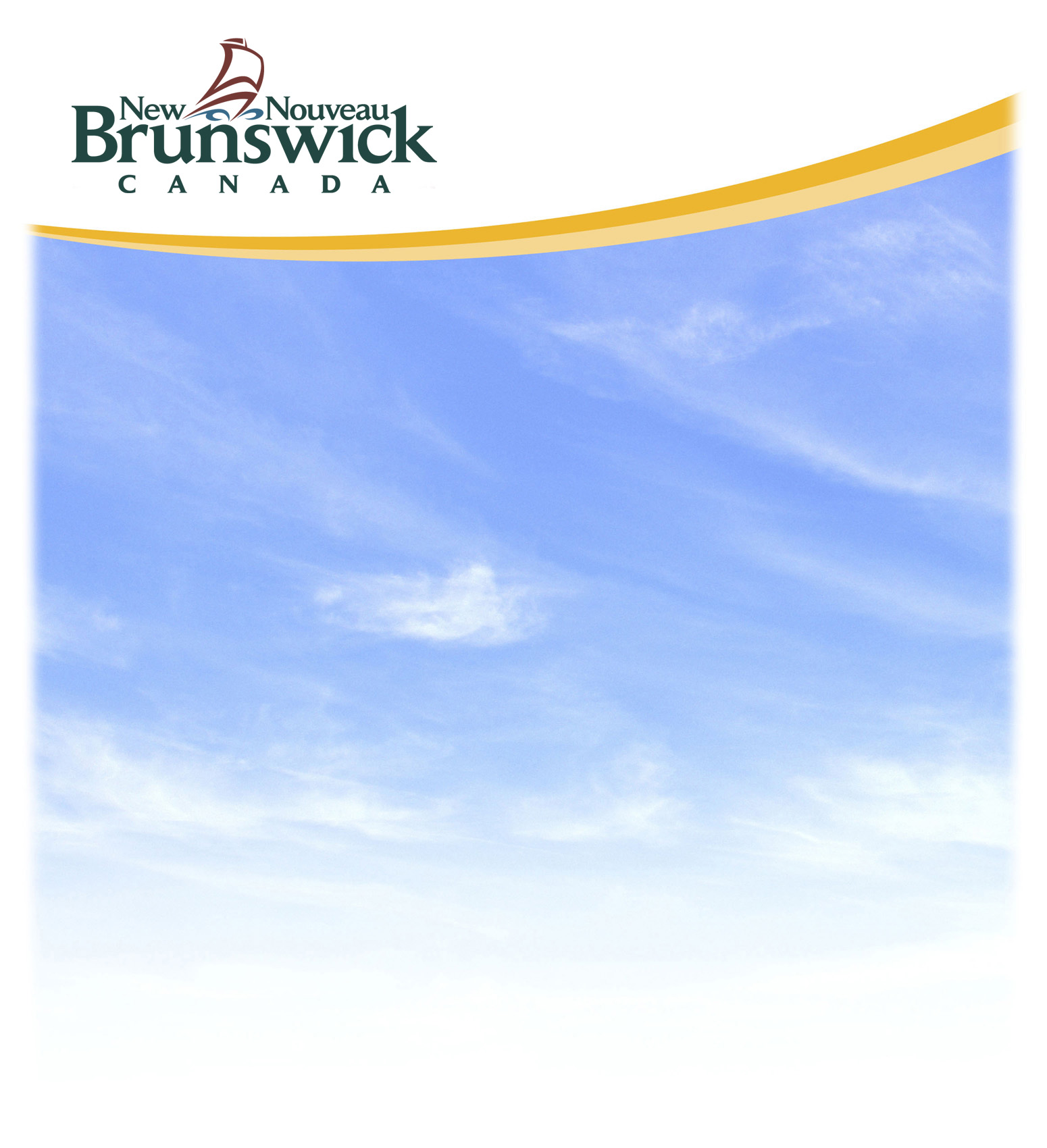 Regional Service Commissions Records AuthorityProvincial Archives of New Brunswick Corporate Information Management UnitDepartment of Finance and Treasury BoardTABLE OF CONTENTSIntroduction	4What is a record?	4How does the RSCRA File Classification Plan work?	4Retention and Disposition Schedules	7How do I read a retention schedule?	9How to use this File Classification Plan	10Other Components of the RSCRA	10Section 1 – Administration and Leadership Planning (0100 - 0499)	13Section 2 – Real and Physical Property Management (0500 - 0699)	25Section 3 – Financial Management 	(0700 - 0999) 	31Section 4 - Human Resources Management	(1000 - 1299) 	39Section 5 – Information and Technology Management (1300 - 1599) 	51Section 6 – Legal and Regulatory Matters 	(1600 - 1799) 	59Section 7 – Planning and Development (2400 - 2599)	67Section 8 – Solid Waste Management 	(2600 - 2699)	75	Appendix A	Glossary 	46Appendix B	Request for Change 	49Appendix C 	Transfer of boxes to Provincial Archives	50Appendix D 	Records Destruction Form 	52Appendix E  Retention of Computer Systems Backups	53 INDEX 	55IntroductionFile classification plans and retention schedules are valuable and necessary tools in the management of records and information as a strategic business resource. The application of these tools to records and information management in a systematic manner results in the control of recorded information from its creation or receipt throughout its life. As a business activity, the aim of records and information management is to ensure that there are no barriers to access, and that information is available in a timely fashion to those who need it. An effective records and information management system is essential for improving access to records that support decision-making, programs and service delivery. Such a system supports accountability, protects personal and confidential information, greatly improves organizational efficiency, ensures appropriate retention and disposition of records, reduces costs, and preserves the corporate memory and history of New Brunswick. The Archives Act designates the  responsible for the preservation of government records. This document, the Regional Services Commission Records Authority (RSCRA), provides a comprehensive file plan and retention schedules. It enables consistent handling and efficient use of Commissions records, and ensures that records of long-term value are identified and protected. The RSCRA serves two purposes. It provides a suggested framework for the organization of all records, file classification plan, and supplies approved retention schedules for those records. Commissions with a classification plan already in place may choose to use only the retention schedules component. Any questions regarding this publication should be directed to the Corporate Information Management Unit, Government Records Section, Provincial Archives of New Brunswick at records.centre@gnb.ca or at 506-453-2897.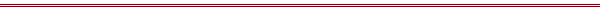 What is a record?The Archives Act defines a record as “correspondence, memoranda, forms, and other papers and books; maps, plans, and charts; photographs, prints and drawings; motion picture films, microfilms and video tapes; sound recordings, magnetic tapes, computer cards, and other machine readable records; and all other documentary materials regardless of physical form or characteristics”.In other words a record is recorded information, regardless of medium, created or received in the course of business activities and maintained as evidence of such activity.How does the RSCRA File Classification Plan work?This publication can be used to classify, file and retrieve and apply retention schedules to the records. The RSCRA File Classification Plan is a hybrid function-based, block-numeric file classification plan that provides a framework for the organization and description of records. The classification plan is accompanied by authorized retention and disposition schedules for those records. A retention schedule determines the length of time the record must be kept, and states what will be done with it when it is no longer required as an active record in office.The hybrid classification approach consists of a file plan made up of high level common functions and activities - identified by an analysis of an organization’s business functions, activities, and transactions - which tend to be stable over time. The hybrid file plan also provides more flexibility relating to the identification and naming conventions of lower level transactions to promote user acceptance. Although flexible, it is important to note that the use of standardized naming conventions and taxonomies is considered very important and is encouraged. The result of a hybrid file plan is a much flatter hierarchy of classification, ideal for electronic records management applications, where retention is applied at the primary/activity level.GeneralThe publication consist of an introduction to the manual;the subject classification plan and retention periods;an alphabetical index consisting of subject headings and synonyms to assist users in locating file headings;and appendices.Organizational Structure RSCRA classifies records at three levels: 	Main Groups/Functions		Primaries/Activities			Secondaries/TransactionsAs you move down through the classification levels, they become more specific.Main Groups or Functions:This classification plan uses a system in which blocks of numbers are assigned to each main group of headings, which represent the broadest level in the file structure and describe common basic functions of the Commissions.The subject classification plan is divided into the following main groups/functions: Primaries or Activities:Each main group/function is subdivided into primaries or activities. Primaries are activities related to a specific main group/function. Primaries are arranged alphabetically where possible, for more efficient filing and retrieval of informaiotn. An exception to this rule is that the first assigned primary number in each section is called “General” (e.g. Finance – General). The “General” primary/activity is used to classify records whose function applies to the main group as a whole, or for records that do not fit into a more specific primary/activity. A list of primary numbers and primary subjects is found at the beginning of each main group. Gaps have been left between primary numbers for expansion purposes.As a Commission implements and uses the plan, it may be necessary to create primaries to accommodate new subjects. When this happens, complete a Request for Change form (see Appendix B).Each primary/activity has a unique four-digit classification number and title. Each primary also has a scope note that describes the business activities and types of records which should be included/filed under that primary. Cross references, examples and explanatory notes are also listed under the scope note. It is very important to examine scope notes and examples provided when classifying. Secondaries or Transactions: Secondaries or transactions are the most specific level of the file structure. Frequently used or common transactional or secondary subjects have been suggested for used in the scope note and examples.Commissions may assign seconday /transaction numbers. When assigning a secondary number, both primary and secondary numbers will constitute the complete file number. It has been left to the Commission whether or not to assign a unique identifier number to the secondaries/transactions. Possible options are listed below:• A two-digit number following the primary number, (e.g. 0330-01). -01 for News Clipings material followed by the next consecutive numbers for other subjects (e.g. -02, -03, etc)-20, 30, 40, 50 for case file records. Case files contain documents relating to a specific time limited entity, such as an event, project, transaction, product or organization, or to an individual. Case files are generally standardized; that is, they may contain the same type of information or forms. They are frequently filed by name or number. Examples of case files are project files, committee files, contract files, by-laws, etc.• File codes may be used in conjunction with primary and secondary numbers or with the primary only. Codes are letters and/or numbers that abbreviate the proper names of locations, organizations, etc. Commonly used acronyms can serve as a code. For example:a) 0125	Associations, Clubs, Societies 	0125	- 20/A1	Association of Records Managers and Administrators		- 20/A2	Association of Municipal Administrators of New Brunswick		- 20/B1	Better Business Bureau		- 20/C1	Canadian Cancer Society			  CODESb) 0125	Associations, Clubs, Societies 	0125	- 20/AMANB	Association of Municipal Administrators of NB- 20/ARMA	Association of Records Managers and Administrators		- 20/BBB	Better Business Bureau		- 20/CCS	Canadian Cancer Society			  CODESc) 0125	Associations, Clubs, Societies 	0125	- AMANB	Association of Municipal Administrators of NB- ARMA		Association of Records Managers and Administrators		- BBB		Better Business Bureau			  CODESWhen using codes, a master list should be created for reference and for assigning new codes.Tertiary Numbers:These can be used when it is necessay to sub-divide a secondary/transaction subject. For example, a project file may require a research material file, a general file, a report file, briefing file, etc. The forward slash (/) separates the tertiary number from the secondary number (e.g.0310-PRS/Ref).A complete file number consists of the primary and secondary number including the code and tertiary number, if applicable (e.g. 0125-20/A2/Ref).Retention and Disposition SchedulesThe Archives Act assigns various duties to the Provincial Archivist, including 	"to prepare records schedules governing the retention, destruction and transfer of public records to the Archives;”and “ to encourage the use by departments, rural communities and municipalities of modern records storage and classification systems in order to ensure that important policies and programs are documented and that public records are protected against deterioration, loss and destruction”. The Archives Act section 8 also states “Public records shall not be destroyed or removed from the ownership or control of the Provinces unless such destruction or removal is authorized under this Act.” A records schedule, also known as records retention and disposition schedule, provides the authorization.A retention schedule establishes the life cycle of records. It specifies the length of time the records must be kept in the office (active), how long they are stored off-site (semi-active), if applicable, and how the records will be handled at the end of their life (final disposition). The final disposition is based on the administrative, legal, fiscal, historical, or other value of the records. Retention schedule information has been assigned to the primary/activity level. The retention periods are to be applied by the division/department/office that has custody of the record. Copies of records held by other areas or offices only for reference or convenience can and should be destroyed as soon as no longer needed, and should not be kept longer than the specified retention period of the official record.Here is a sample retention schedule :Active Period (A)The column labeled “A” refers to the period of time the records are active in the office. These are the records that are regularly referred to during the course of daily activity, and which are maintained in the office space. Generally, the active period is determined by the frequency of need or retrieval: if retrieval/reference is more frequent than one reference per linear foot (30 cm) per month, the records are considered to be active.The retention periods for active records are found under the column labeled A.  A trigger indicates am evemt that closes the file. The triggers are found in the footer of the file classification plan and are described as follows:Cy = Calendar year and Fiscal year – Refers to January 1 to December 31SO = Superseded or Obsolete - when records are replaced with newer, up to date information which renders the older record out of date or as defined in the retention schedule. The retention period may be followed by a plus (+) sign and a number followed by a “y”. The number refers to the length of time in years that the records are kept in the active period after the file has been closed such as Cy+1y (Calendar year + 1 additional year).Semi-Active Period (SA)The column labeled “SA” refers to records which are not frequently required and which need not be maintained in office space. These records still have administrative, operational or legal value to the Commission and may be stored off-site according to the number of years in the specified retention period. Retrieval and reference access for records in semi-active period is generally less than one reference per one linear foot (30 cm) per month.A storage facility is used to stored records that are no longer active. These records are stored in boxes and by year of final disposition. The storage facility may be an off-site warehouse, or in rooms designated for such use and with controlled access to the storage facility. Depending on the volume of the semi-active records, a Commission may choose to keep all or a selected group of records intact in file cabinets until final disposition. The column labeled “SA” refers to the period of time (in years) the records are to be stored there. Records with a “0y” for their semi-active period are NOT sent to storage; the final disposition is applied directly to those records. Final Disposition (FD)The column labeled “FD” refers to the disposition of the records, the last phase of the records’ life cycle. This phase indicates that the records have reached their inactive state. Inactive records are those which are no longer of value to a Commission and are not required for the functions for which they were created. Final dispositon of records is underta in one of three ways:D = Destroy, requires records to be shredded, recycled, deleted, etc. Prior to destruction, a summary list of the content is done and maintained in the RSCRA primary 1475. A template form has been provided, see Appendix D, Records Destruction Form. Commissions are responsible for making the appropriate arrangements for the secure destruction or deletion of records; for asistance, please review the publication Guidelines for the Secure Destruction of Records available at The Secure Destruction of Records - Directives.SR = Selective Retention, requires records to be transferred to the  for appraisal. The Provincial Archives will assess the records and permanently preserve some, none, or all of them. See Appendix C, Transfer of boxes to Provincial Archives for how to transfer the records.AR = Archives, requires records to be transferred to the Provincial Archive for permanent retention. Records at the Provincial Archives may be reformatted to micrographic or digital format, and the hard copy destroyed or kept. See Appendix C, Transfer of boxes to Provincial Archives.For ease of reference, a definition for each abbreviation used in the retention schedule section is also provided in the footer of each page in the file classification plan section.Please contact Provincial Archives, if any items slated for destruction appear to have historical value.How do I read a retention schedule?Below is an example from the Financial Management section:This schedule indicates that the files for all “accounts payables” classifed under 0715 will be kept for the calendar/fiscal year (December 31) plus ONE additional fiscal year, followed by a FIVE year period in a storage facility. At the end of the FIVE years, (December 31 or January 1 of the following year ) the entire box will be destroyed. Prior to destruction, a summary list of the content is done using the Records Destruction Form (see Appendix D). The completed form is kept in DPCRA primary 1475. Here is an example of the calculation for 0715 for the fiscal year 2005.Active period: Cy+1y (fiscal year 2005 + 1 year 2006)Semi-active period: 5y (07,08,09,10,11)Final Disposition:  D= January 2012To apply the retention schedule, the disposition date is calculated using a trigger, either Cy (calendar/fiscal year), or SO (superseded/obsolete or as defined). For example:For retention periods with Cy, the disposition will always be the month of January following the complete retention. If you have a document/file dated 2000, and a retention schedule of Cy+1y/4y/D, that file can be processed for Destruction in January 2006 (Cy=2000 +5 years =2001, 02, 03, 04, 05).For retention periods with SO, the disposition will be the month following the superseded/obsolete or after the defined action time. If you have a policy that was superseded in February 2005, and the retention schedule is SO/4y/SR, the file will be going for archive selection in March 2009 (SO=Feb 2005+ 4years= 2006, 07, 08, 09). When the trigger closing month is unknown, you will calculate using the month of December of the current year.  How to use this File Classification PlanThis suggested standard file classification plan will assist in the maintenance of an effective records management program. It allows for the proper arrangement of records by listing the file number, the file title, and cross references and explanatory notes. It also links file titles with the appropriate retention and disposition periods.Each Commission should create a file list, based on the RSCRA File Classfication Plan, which reflects actual files held by the Commission. This list which can consist of an extraction of the RSCRA will indicate which files the Commission has actually created, and which subjects are being used. Never create an unnecessary or “empty” file. The file list should be kept as current as possible.If certain retention periods and dispositions are not feasible for your Commission, please consult with the Corporate Information Management Unit of the . Changes and adaptations are possible but remember that the document has to meet the needs of all Commissions.Other Components of the RSCRA:Index:The index is provided to assist users when classifying and filing records. The index includes a list of terms arranged in alphabetical order which point to an activity(primary) number. First the user must determine the type, content and/or context of the record they need to classify or file, and then look up the keyword in the index.  Prior to classifying and filing the record, the scope note of the primary should be read to ensure that this is the correct place to file the records. Please remember that the Commission’s index of records will consist of the complete file number, that is the primary and secondary number including the code and tertiary number, if applicable. Glossary:A glossary, (Appendix A), has been created for terms used in this manual, and other commonly used records and information management terms. They are listed in alphabetical order.Request for Change:Commission should complete the form, (Appendix B), and send it to the e-mail address indicated when a change is required in the RSCRA File Classification Plan. A change can include additions or deletions of subjects, or a request for modification to a retention period. Transfer of Boxes to Provincial Archives:The  of New Brunswick (PANB) is responsible for establishing retention and disposition schedules and for preserving records of enduring value. Some records in this manual have been deemed of enduring value and are to be sent to  for either full preservation (AR) or for selective retention (SR). When preparing records for PANB, please refer to Appendix C for complete information on how to send records. Records Destruction Form:A template form, see Appendix D, has been added to the manual. Commissions may customize the form. Whenever records are destroyed as per the retention schedule, a form is to be completed, signed by a person of authority as designated by the Commission and maintained in the RSCRA primary 1475. Retention of Computer System Backups:Appendix E provides information regarding the purpose of system backups, their use, and the retention schedule to be applied to the backups as well as the options available for destruction.  Section 10100 - 0499ADMINISTRATION AND LEADERSHIP PLANNINGAdministration and leadership planning is the function which documents administrative activities within the organization. It includes records and supporting documentation of the Board of Directors; governmental relations and liaison activities; reviews of planning processes; the development of policies, procedures and guidelines; the management of complaints and general enquiries; auditing activities; public relations activities; and conference, workshop and symposia attendance and participation.SECTION 10100 - ADMINISTRATION AND LEADERSHIP PLANNING - 0499ACTIVITY TITLES, ACTIVITY NUMBERS, AND RETENTION SCHEDULES (ALPHABETICAL LISTING)ACTIVITY NUMBERS, ACTIVITY TITLES, AND RETENTION SCHEDULES(NUMERICAL LISTING)Documents the general administration and leadership planning transactions for which there is no specific activity in this section. Examples: Appointment books, appreciation letters, calendars, campaigning and canvassing supported by the Commission such as United Way and blood donor clinic, condolence letters, congratulations, fundraising, general enquiries, invitations, requests to attend meetings, season’s greetings notes and cards, simultaneous translation and interpretation services, social events organized by Commission, thank you letters, translation services, welcome messages.- by date- by event- by subject- otherDocuments information about federal, provincial and municipal acts, legislation, bills, and regulations. Examples: Correspondence, working papers and other records leading to amendments.For the Commission by-laws, see primary 1640. For policies, procedures and guidelines, see primary 0320.- by act, bill or regulation- by jurisdiction- otherDocuments the general complaints and related correspondence received from the public, private organizations and government organizations regarding services performed by the Commission.  Examples: Comments and concerns, letters of complaints and responses, and criticisms received.For language related complaints, see primary 1025.NOTE: Complaints which progress to a higher level of authority should be placed in the appropriate function file. Petitions should also be filed in the appropriate function.- by date- by event- by subject- otherDocuments the participation in outside organizations, corporate or board membership in associations, federations, foundations, institutes, leagues and other groups for reasons of mutual professional interest and individual interests.Examples: Agendas of meetings, membership fee notices, minutes of meetings, notices of meetings, and reports.For payment of association, club or society fees, see primary 0715.- by association- by federation and foundation- by league and institute- by organization- by society- otherDocuments the audits, evaluations, investigations, and reviews conducted by an assigned external or internal auditor. Also documents the adequacy and effectiveness of the systems of internal control, as well as the quality of performance of the organization for which it may have a regulatory responsibility.Examples: Audited financial statements, audit investigation reports, background information, draft documentation, financial audits, follow-up documents, internal audit reports, performance measurement documents, program assessments, program audits, program review documents, and records management audits. For security audits, see primary 1490.- by audit type- by name- by subject- by date- otherDocuments the activities of the Commission’s Board of Directors. Examples: Appointments, background information relevant to the Board’s agenda items, meetings agendas, conflict of interest of board members, minutes and material tabled, and roles and responsibilities of board members.For conflict of interest of employees, see primary 1050-1a. For committees, see primary 0160.NOTE: Recordings of meetings, secretaries’ notes and verbatim excerpts can be destroyed after the Official Meetings Minutes have been approved. - by meeting date- by topic- otherDocuments the planning, development and management of boards (other than Commissions’ Board of Directors), commissions, committees, councils, groups, panels, steering/standing committees, sub-committees, task forces, and working groups whether internal or external, in relation to specific strategies, initiatives and collaboration. Examples:  Committee’s agendas and minutes, notices of meetings, task force meeting minutes and documentation, standing committee meeting minutes and documentation, ad-hoc committee meeting minutes and documentation, advisory committee meeting minutes and documentation, term of reference, panel discussion notes, appointments, and other boards and commissions minutes and constitutions. For records of the Commission’s Board of Directors, see primary 0150.For governmental relations, see primary 0230.- by committee- by other commission- by task force- by panel- by council- otherDocuments the participation in, or the establishment, organization and function of conferences, symposia, workshops and seminars. Examples: Conference agendas, notices of conference, minutes, arrangements and preparation documentation relating to the hosting of a conference, symposium, workshop or seminar; and reports and correspondence.For associations, clubs and societies, see primary 0125. For committees, see primary 0160.For payment of expenditures, see primary 0715.- by conference- by symposium- by workshop- otherDocuments planning for emergencies such as earthquakes, fires, floods, hurricanes, tornadoes, vandalism, terrorism, and epidemics to ensure the continuation of operations; the evaluation of potential emergencies; and the response, recovery, and resumption of business in cases of emergency. Examples: Disaster plans, copy of emergency evacuation procedures, essential records protection plan, internal emergency-response plans, emergency/fire drills, mock disasters/exercises, emergency preparedness plan, planning, reports, studies and statistics.For computer system back-ups, see Appendix E. For policy and procedures, see primary 0320.Note: The disaster recovery plan is a vital record and a copy must be stored offsite. - by plan- by type- other	Documents the exchange of information between the Commission and other government or non-government organizations such as municipalities, provincial/territorial governments, federal governments, first nations, international agencies, universities, colleges, schools, health authorites, etc. Examples: Notifications of appointment, background information, correspondence relating to the sharing of publications, program information, policies, curriculum, routine notifications, and offer of services. NOTE: Material of a specific nature should be placed in the appropriate subject file.- by organization- by agency- by department- by group- by institution- otherDocuments the assessment, investigation, processes, and reporting of workplace health and safety incidents and activities as required by the Occupational Health and Safety Act. Examples: Incident and complaint investigations and reports, hazard assessment and control program activities, workplace compliance, periodic inspections, compliance notices, hazard assessment reports, hazardous materials inventory, WHMIS (Workplace Hazardous Material Information Sheets), orders, inspection reports, interview notes, workplace inspection forms, appeals, and investigation correspondenceFor employee worker’s compensation claims, see primary 1050-1c.For OHS committees and minutes, see primary 0160.For emergency planning and disaster recovery, see primary 0185.For records relating to physical security, see primary 1490.For workplace safety programs, see primary 0465.- by incident- by activity- by surname- by date- otherDocuments the activities of Commission-wide planning including the analysis of business functions, missions, and strategic planning. Examples: Organizational charts, branch work plans, strategic planning documentation, business plans, organizational restructuring and reorganization, mission statements, mandates, performance measurement systems, quality management systems, improvement studies, office surveys, International Standards Organization (ISO) manual, background material, and framework meeting notes.For Policy and Procedures Development, see primary 0320.For Program Administration, see primary 0310.- by study or survey- by type- by unit- otherDocuments the planning, coordination, direction, and/or administration of the Commission’s programs and/or projects; and documents the development and execution of plans in relation to program and project goals and objectives.Examples: Project research documentation, program proposals, program and project implementation, project business cases, project material, project and program reports, applications for funding, program project plans, lists of goals and objectives, mission statements, and program review reports.For audits, see primary 0130.For organizational effectiveness studies, see primary 0300.For land use planning (Regional Planning and Local Planning), see Section 7.- by project- by program- otherDocuments the development and revisions of administrative and operational manuals, bulletins, circulars, directives, policies, procedures, guidelines, best practices documentation and standards. Examples: Research material, drafts, working papers, reports, procedures and guidelines, review documentation, consultation document and final approved document.- by policy- by procedure- by guideline- by standard- by circular, directive, bulletin- otherDocuments the promotion of the Commission’s public image through development of media communications, implementation of communications plans and events, and responses to media requests. Also documents the organization of public events such as exhibits, fairs, shows and trade events; speeches, presentations and lectures by officials or designates; and visits and tours arranged either partially or wholly by the Commission. Examples: Briefings, news releases, press releases, press conferences, radio commercials, draft magazine ads, newspaper ads, working papers, exhibit display boards, lists of events for trade shows, schedules of dates and times of events, proclamations, itineraries, lists of contacts, newspaper clippings, draft speeches, copies of final speeches, outlines of lectures. For records relating to publishing activities, see 1380.Note: Original speeches and presentations should be placed in the appropriate function file. - by type- by subject- by date- by event- otherDocuments the development and approval of administrative and operational reports and statistics.Examples: Annual reports, monthly reports, quarterly reports, statistical reports, supporting documentation, and background material. For financial reports, see primary 0705.NOTE: Reports and statistics on specific subject are to be placed in the appropriate subject file.- by type- by date- by department, division, branch, or unit- by topic- otherDocuments the development, implementation, and administration of occupational health and safety related programs in the workplace, in accordance with the Occupational Health and Safety Act, such as fire protection programs, first aid programs, smoking in the workplace programs, and identification of hazardous materials programs.Examples: Committee recommendations, annual summary reports, safety audits, work safe program such as 5*22 program, evacuation plans and procedures, first aid program documents, occupational health and safety program plans, OHS training tracking spreadsheets, reports, training presentations, course confirmations, records relating to communicable diseases, air quality, hazmat records, smoking in the workplace records, scent-free environment documents, records relating to ergonomic work areas, and allergy reduction related documents.For Occupational Health and Safety Committee minutes, see primary 0160.For employee Worker’ Compensation claims, see 1050-1c.For records relating to emergency planning and disaster recovery, see primary 0185.For records relating to physical security, see primary 1490.For occupational health and safety inspection and investigation, see primary 0290.For other programs, see primary 0310.- by program- by activity- by subject - otherSection 20500 – 0699REAL AND PHYSICAL PROPERTY MANAGEMENTReal and physical property management is the function that supports the acquisition, maintenance, and disposal of physical and real property used by the Commission. Physical property consists of movable property such as equipment, furniture, office supplies, and vehicles which are owned or leased. Real property consists of immoveable property which the Commission owns, leases, or has rights to, such as land, buildings, and structures. It also includes moveable physical property that has been incorporated into the structure of buildings (e.g., utility systems).For agreement and contract management, see primary 1625.For policy and procedures development, see primary 0320.SECTION 20500 – REAL AND PHYSICAL PROPERTY MANAGEMENT - 0699ACTIVITY TITLES, ACTIVITY NUMBERS, AND RETENTION SCHEDULES (ALPHABETICAL LISTING)ACTIVITY NUMBERS, ACTIVITY TITLES, AND RETENTION SCHEDULES(NUMERICAL LISTING)Documents the general management of real and physical property transactions for which there is no specific primary. Examples: Building addresses, building directories, cafeteria and eating facilities, clothing inventories, conference/meeting room bookings, correspondence for laundry service, uniform distribution lists and use of branding and logos.For physical security, see primary 1490.For security of information, see primary 1490.For dress code, see primary 0320. For procurement, see primary 0960.- by department, division, branch or unit- by service- by subject- by type- otherDocuments the planning and arrangement for the allocation, use and outfitting of office and warehouse space and other accommodations. Also includes the administration of parking spaces for employees. Examples: Space inventories, space specifications, plans for expansion, arrangements for services, allocation of space, floor plans, draft drawings, moving schedules, meeting notes, parking permits, parking space holder lists, visitors’ parking passes. For accounts payable, see primary 0715.For personnel security, see primary 1490.For security of information, see primary 1490.- by subject- by space- other	Documents the procurement, management, construction, major renovation, easements, right-of ways, concessions, disposal, and transfer of land, structures, and buildings through purchase, lease, donation, demolition, removal, transfer, and/or sale by the Commission. Examples: Applications for work orders, warranty documents, requests for roofing quotes, appraisals, procurement approvals, drawings, photographs of structures, building plans, certificates of title, land deeds, building leases, notices of transfers, building models, specifications, inventories, building material lists, change orders for the scope of work and scheduling, progress reports, inspection reports, acceptance records, deficiency lists, construction holdbacks, topographic maps, building codes, authorization documentation, upgrade memos, site plans, space plans.For contracts, see primary 1625.For minor alterations, repairs, maintenance and utilities, see primary 0530.For lease agreement negotiation documents, see primary 1625.- by building code or name- by structure - by property- otherDocuments the activities relating to alterations, maintenance, and repairs undertaken on buildings, land, and structures of the Commission. Documents as well the activities relating to the installation, operation, maintenance, and repair of utility systems within facilities including air conditioning, ventilation, heating systems, garbage and waste disposal, lighting and electrical systems, fire protection systems, as well as water and plumbing systems.Examples: Inspection reports, requests for service, signage, cost estimates for damaged assets, reports and specifications for minor repairs of facilities and properties, work orders, correspondence on concerns relating to utilities, utility instruction manuals, documentation on repairs and schedule of garbage and waste disposal for building.For major alterations or construction, see primary 0520.For contracts, see primary 1625.For procuring buildings, structures, or land, see primary 0520.- by building name or code- by facility or structure- by property- otherDocuments the administration, maintenance and repair, use, storage, disposal or transfer of equipment, furniture and supplies including industrial equipment for waste management facilities, office equipment, industrial supplies and office supplies.  Examples: Repairs, repair logs, paper recycling program documentation, equipment specifications, justification documents, inspection reports, equipment operation manuals, equipment testing, computer warranties, copy of purchase order/contract, equipment guarantees and warranties, computer inspection reports, audio-visual equipment maintenance schedules, inventories, equipment history, work orders, cell phone specifications, surplus lists, disposal reports, and equipment transfer documentation.For vehicles (fleet) information, see primary 0590. For procurement, see primary 0960.- by type- by asset name or number- by department- otherDocuments the administration, use, storage, maintenance, repairs, disposal, and transfer of fleet vehicles including road, all-terrain, construction, off-road, specialized trucks and water vehicles.Examples:  Registrations, licenses, insurance card, logbooks, mileage reports, maintenance schedule, repairs, justification documents, specifications, guarantees and warranties, employee use of vehicle, rental/leasing of vehicles, inventories, copy of purchase order/contract, vandalism reports, and quotes for repairs.For insurance, see primary 1775. For procurement, see primary 0960. - by asset number- by asset name- by type- otherSection 30700 - 0999FINANCIAL MANAGEMENTFinance is the function that supports the financial and managerial accounting of the organization. It reflects the receipt, control and expenditure of public funds. It includes accounts reporting and reconciliation, accounting, budgets, payroll processing, borrowing and debt management, banking, fees, funds and grants, investments and other fiscal details.For policy and procedures development, see primary 0320.For committees, see primary 0160.SECTION 30700 – FINANCIAL MANAGEMENT – 0999ACTIVITY TITLES, ACTIVITY NUMBERS AND RETENTION SCHEDULES (ALPHABETICAL LISTING)ACTIVITY NUMBERS, ACTIVITY TITLES AND RETENTION SCHEDULES (NUMERICAL LISTING)Documents the general management of financial transactions for which there is no specific primary. Examples: Currency exchange, rate bulletins, taxation bulletins, travel arrangements.For petty cash, see primary 0715.For allowances, see primary 0715.- by event- by subject- by service- otherDocuments the verification process, the tracking and reporting of income and expenses of the Commission, as well as the reporting and reconciliation of transactions in accounts. Examples: Accounting for tangible capital assets, accounting system, balance sheets, bank account reconciliation, financial statements, general ledger, interim financial statements, revenue accounting reports, statements of cash flow, statistical financial reports, summary reports by account, write-offs of outstanding accounts and debts and year-end reconciliations reports.For annual reports and statistics, see primary 0365.For Audited Financial Statements, see primary 0130.For procedures, see primary 0320.- by account number - by subject- by type- other	Documents the tracking and reporting of the payment of accounts and expenditures of funds. Examples: Allowances/advances, approved expenses, meal receipts, billings, cash advances, claim payments, copies of financial transactions, correspondence, credit card/purchase card payments, travel and expense claims, financial commitment tracking, hospitality/business claims expenditures, invoices, packing slips, payments to consultants, professionals and lecturers, payroll deduction remittance to Canada Revenue Agency (CRA), petty cash, progress reports, overdue accounts reports, receipts, recurring payment, rental and lease invoices, salary advances, special allowances, subscriptions and memberships payment, supporting documentation, travel advances, remittance of tax payment, tuition fees reimbursement, and vehicle allowances. For agreements, see primary 1625.For taxable benefits, see primary 0955.- by account number- by employee- by vendor- by claimant- by type - other Documents the revenue received/collected by a Commission for all services and revenue sources. Examples: Account balances, cash receipts, cash transactions, claims owed, cost-sharing claims, daily cash summaries, notices, receipts of grants, revenue account statements, revenue from services either by fees, fines, charges, permits and licenses, tax collected, and write-off approvals/reports. - by account number- by type- otherDocuments the administration of bank accounts including the monitoring and verification of bank accounts, deposits, transfers, as well as cheque activity, notifications on accounts, interest accumulation, bank service charges, and other account transactions. Examples: Application form for corporate debit card and credit card, bank statements, batch control of cheques, cancelled cheques, cheque pick-up log sheets, cheque registers, cheque stubs and deposit slips, duplicate cheques, returned cheques and transfers of funds.For general statistics or reports, see primary 0365.For annual reports, see primary 0365.For bank account reconciliation, see primary 0705.- by account number- by type- by otherDocuments the borrowing and debt management practices of the Commission including the issuance of debentures and bonds. Examples: Applications for borrowing, approvals to proceed with borrowing, bond registers, cancelled bonds, cancelled coupons, debentures, debt servicing plans, financial estimates, offerings-by application-by year-otherDocuments the preparation and forecasting of costs for the general and capital budgets, and the process of monitoring and tracking budgetary control of expenditures and revenues within a budget.Examples: Approved budgets, approved documentation, adjustment documentation, adjustment forms, briefing material, budget background material, budget estimates, budget monitoring reports, budget planning, budgetary controls and programs, budgetary practices and procedures, correspondence, forecasting revenue projections and expenditures, transfer and reallocation of funds, and unconditional grant from the Government of New Brunswick. For general statistical reports, see primary 0365.For annual reports, see primary 0365.- by budget year- by subject- by transfer- otherDocuments the administration of grants and funds that are managed by the Commission. Examples: Grant requests, grant applications, grant approval correspondence, approvals, investment records, trust fund reports, trust fund statements, special funds administration, special purpose accounts,For payment of grants, see primary 0715.For receipt of monies from grants, see primary 0720.For final statistical reports, see primary 0365.For land grants, see primary 0520.- by trust fund name- by grant name- otherDocuments the payment of salaries and wages to employees, as well as the verification of service time, taxable benefits, and pensionable benefits. Examples: Accounting distribution reports, acting pay, bonuses, contingent pay, contract increases, deductions, deduction reports, deferred salary leave deductions, hours of work and overtime, lists of deductions, merit increases, net pay, payroll registers, purchase of prior service deductions, rates of pay, re-earnable increments, salary adjustments, shift differentials, statistical deductions, taxable benefits such as the personal use of fleet vehicles, taxable income, T4s and T4As, time sheets, union dues deductions, year-to-date earnings.For leave requests, see primary 1065.For employee records, see primary 1050.For lump sum in lieu of pension, see 1050-2.- by year- by pay period- otherDocuments the process of acquiring goods (materials, supplies and equipment) and services by purchase, rental or lease through the entire procurement process whether by requisitions, tenders and quotations, standing offers, purchase orders, request for proposal (RFP), and/or information (RFI), etc.  Examples: Awards of tender, tendering process, evaluations of offers, invitations to bid, offer selections, proposal requests, public advertisements, purchase orders, purchase requisitions, standing offers, supplier information, supporting documentation, tenders and bids, unsuccessful bidders and working papers.For the acquisition of buildings or structures, see primary 0520.For the acquisition of land, see primary 0520. For account payable, see primary 0715.- by tender number- by asset type- otherDocuments the process of tracking and verifying the establishment and renewal of signing and spending authorities required for most financial transactions.Examples: Approvals, cancelled authorities, completed signing authority forms, copy of completed signature card, temporary/acting authorities, and verification procedures for maintaining current authority records and written notifications of acting authorities. - by authorization type- otherSection 41000 - 1299HUMAN RESOURCES MANAGEMENTHuman Resources Management is the function that supports the administration of employees and employee services.  It includes records and supporting documentation about the review and establishment of positions, hiring processes, employee employment file, leave and absenteeism, collective agreement negotiation, grievance and adjudication, employee performance and relations, volunteerism, and human resources planning.For paryroll processing, see primary 0955.For policy and procedures development, see primary 0320.For committees minutes and agendas, see primary 0160.SECTION 41000 – HUMAN RESOURCES MANAGEMENT – 1299ACTIVITY TITLES, ACTIVITY NUMBERS AND RETENTION SCHEDULES(ALPHABETICAL LISTING)ACTIVITY NUMBERS, ACTIVITY TITLES AND RETENTION SCHEDULES(NUMERICAL LISTING)Documents the general administration of human resource transactions for which there is no specific primary. Examples: awarding and honouring employee contributions to the improvement of services and operations, copy of correspondence on appointments and acting appointments, correspondence on administering benefits, general correspondence, long service award presentation documentation, photographs, resumés and cover letters, unsolicited applications/resumés, and volunteer services provided to the Commission.For Board of Directors conflict of interest, see primary 0150.For records relating to payroll deductions, see primary 0955.For employee conflict of interest, see primary 1050-1.For reports and statistics, see primary 0365.- by subject- by activity- by event- by surname- otherDocuments the planning, coordination, promotion, and documentation relating to bilingualism and providing services in both official languages. Includes linguistic profiles which are the identification of units and number of bilingual employees for each unit.Examples: Letters of complaint and supporting correspondence, complaint reports, responses, and linguistic profile reports.For general letters of complaint, see primary 0120.For language training courses, see primary 1200.- by subject- by position- by service- by profile- otherDocuments the interpretation, collection of issues, and proposed changes to be considered in future bargaining; and the negotiation of collective agreements between the Commission, unions and employee associations. Also documents the relationships between the management and employees’ unions, groups or associations, as well as the certification of bargaining agents by the Labour Relations and Employment Board. Examples: Collective agreements, bargaining calendar correspondence, decisions on certifications, lists of contracts, pay increases, interpretation manuals, negotiation correspondence, memoranda of understanding (MOUs), proposals, recommendations, meeting notes, working papers, essential employee listings, seniority lists, records relating to strikes and work stoppages, and lists of designated employees.For grievance and adjudication, see primary 1080.For records relating to employee discipline, see primary 1050-3c.For records relating to the management of employee relations, see primary 1210.For union dues deductions, see primary 0955.- by contract- by agreement- by date- other1050	EMPLOYEE RECORDS MANAGEMENTThe official employee record is divided into three parts to assist with compliance to provincial legislation concerning the protection, use, disclosure, and deletion of personal information. The three parts are: employee historyemployee benefits and deductions employee performance Employee records are created for permanent full-time staff, and for those employees having a term, casual (including students), program, seasonal, secondment, special appointment, and/or personal services contract status.For employee leave and holiday requests, see primary 1065.For records relating to competitions, see primary 1170.For records relating to employee harassment investigations, see primary 1210.For records relating to the administration of grievances, see primary 1080.For records relating to adjudication decisions, see primary 1080.For records relating to position classification/reclassification, see primary 1140.For payroll processing, see primary 0955.For employee training and development, see primary 1200.For personal injury lawsuits, see primary 1725.Employee HistoryDocuments the management of a Commission employee’s history and consists of three parts.Documents the employment history of a permanent employee from the employee’s hire date until the employee’s departure date. Permanent employees are considered as being full time staff or may be a term/casual/part-time employee staff depending on the Commission’s practices/policies/by-laws. Examples: Acceptance and appointment documentation, address and name change documents, applications for employment, birth certificates/proof of age, Conflict of Interest forms, copies of disciplinary action affecting pay, copies of grievance decisions affecting pay, criminal security checks, educational degrees, employee linguistic preference and language capability forms, employee summary sheets, employment extension forms, Equal Employment Opportunity forms, leave without pay forms, layoff notices, letters of acting appointment and duration, letters of appreciation, letters of commendation, letters of offer, letters of resignation, position information, licenses and certifications required for the position, long service awards, long-term education leave forms, long-term sick leave forms, merit increase, Oath of Office / Confidentiality Agreement forms, pay increases from promotion and reclassification, records of employment, resumés, salary and wage information, TD1 forms, and termination information. - by employee surnameDocuments the employment history of a non-permanent employee from the employee’s hire date until the employee’s departure date. Commission practices/policy/by-laws will determine the status of employee, which is either permanent or non-permanent. Non-permanent employees may not necessarily have access to all the benefits to which permanent employees are entitled (such as medical benefits, lump sum in lieu of pension). May include files of term and casual employees, students, seasonal employees, Corps of Commissionaires, secondment, contract and/or personal service contract employees. Examples: Birth certificates/proof of age, applications for employment, resumés, Oath of Office/ Confidentiality forms, letters of offer, acceptance and appointment documentation, letters of acting appointment and duration, position information, salary and wage information,TD1 forms, employment extension forms, Conflict of Interest forms, Equal Employment Opportunity forms, educational degrees, licenses and certifications required for the position, address and name change documents, employee linguistic preference and language capability forms, leave without pay forms, pay increases, copies of grievance decisions affecting pay, copies of disciplinary action affecting pay, letters of commendation, letters of appreciation, layoff notices, letters of resignation, record of employment, employee summary sheets, criminal security checks, termination information. - by employee surnameDocuments a Commission employee’s accident(s) and its effects on the employee’s ability to work.Examples: Employee incident reports, employee accident reports, completed Worksafe NB accident forms, claims, letters of acceptance/decline from Worksafe NB, letter relating to the employee’s ability to work, cost of claim report, and copies of claim decisions, appeals, and challenges.- by employee surname- by Worksafe NB claim numberDocuments the management of information relating to deductions, benefits and pension of an employee or lump sum in lieu of pension from employee commencement date until departure date.  Examples: Income tax deductions, long-term disability and life insurance employer/employee statements, third party requests for deductions, continuation of benefits forms, beneficiary records, dependents’ information, retirement allowance documentation, voided cheques for direct deposit of pay, Payroll Savings Program deductions, Canada Savings Bonds program records, Group RSP (Retirement Savings Plan) program records, correspondence relative to deductions, application and change forms for benefits, long-term disability correspondence, annual lump sum in lieu of pension correspondence and waiver informationFor payroll deductions and registers, see primary 0955.For records related to administering benefits, see primary 1000.NOTE: Regular or annual file review maintenance must be performed on employee benefits and deduction files to ensure that only current employee information is maintained.- by employee surnameEmployee Performance Documents the management of a Commission employee’s performance and consists of three parts. Examples: Training certificates, training records, employee development plans, self-development and training initiatives, and/or enhancements undertaken and reported by an employee, performance appraisals, performance reviews, individual work plans, perfect attendance letters, probation period notices, probation correspondence, disciplinary actions and disciplinary letters.For records relating to grievances and adjudications, see primary 1080.For collective agreements, see primary 1030.NOTE: Copies of decisions/actions affecting an individual employee’s pay must be placed in the employee history record file. * Collective agreements or legislation may regulate the length of time performance appraisals and disciplinary actions are retained.- by employee surnameDocuments the tracking of employee absences due to illness, the usage of vacation leave, and other leave entitlements (e.g. bereavement, court, educational, family, and parental). Examples: Attendance reports, compensation-in-lieu, compressed work week schedule, flexible hours not affecting compensation, designated paid holidays, employee leave records including requests and approvals, carry-over vacation credits, flex time documentation, notices of time off for special occasions, work schedules, and correspondence.For time sheets, see primary 0955.NOTE:	A copy of leave records affecting pay must be placed in the employee history record, see primary 1050-1.- by surname- otherDocuments the investigation of grievances and the resolution of negotiations. Examples: Grievance records, records of investigation, legal advice, records of negotiation and adjudication, arbitration orders, adjudication awards, evidence, meeting notes, notices, working papers, and related correspondence.For collective agreements, see primary 1030.For records relating to employee discipline, see primary 1050-3c.For records relating to the management of employee relations, see primary 1210.NOTE: Information concerning individual employees’ pay is placed in the employee records, see primary 1050.- by surnameDocuments the review and classification of current positions, as well as the process of establishing new positions, reclassifications, and promotions by category, or position number within the Commission.Examples: Changes to position descriptions, consultants’ analyses, correspondence, meeting notes, job descriptions, copu of organizational charts, position description questionnaires, position profile reports, position requests, professional core competencies and benchmarks, profiles, rating system documentation, reclassifications, red-circled positions, rejections, reviews for reclassifications and working papers. For employee performance appraisal and work plans, see primary 1050-3a.- by position number*- by position name*- by date*- other**Information concerning individual employees is placed in the employee’s record, see primary 1050.Documents the planning and analyses of human resource requirements for the Commission including planning the number, level, and category of positions as well as succession planning. Also, documents the activities of early retirement programs, severance programs, and workforce adjustment programs. Examples: Employee retirements and separations, employment relations with non-bargaining employees, estimates, event planning, job sharing, job shadowing and job rotating programs, lists of eligible employees, meeting minutes, plans of establishment, position realignments, records relating to separation or amalgamation, reports, requirements, staffing forecasts, succession planning correspondence, termination lists, workforce adjustment program records, and years of service lists.For organizational planning, see primary 0300.For the establishment of new positions, see primary 1140.- by event- by subject- otherDocuments the general administration of staff, promotion, recruitment, and hiring of staff following a competition process for filling new or vacant positions; positions available through specific employment programs such as part-time employment, volunteer programs, university programs, student cooperative programs, summer employment programs, provincial employment programs, mentoring programs or federal employment programs; and the processing of requests for the approval of hiring additional staff. Examples: Application evaluations, candidates’ eligibility lists, competition files, correspondence, direct recruitment records, draft competition samples, employment applications, identification and notifications of vacancy, interview evaluations, interview panel notes, interview questions/tests and scores, meeting notes, offers of employment, position advertisements, position descriptions, position rejections, position requests, recommendations, reference checks, reports, research, seasonal employment recruitment, secondment/transfer documents, selection standards, staffing enquiries and investigations, staffing requisitions, volunteer listings, and working papers.For staffing delegation agreements, see primary 1625.For payroll processing, see primary 0955.For records relating to individual employees, see primary 1050.NOTE:	Criminal record checks of individuals hired must be placed in the employee history record.- by position- by competition number- by classification- by position number- otherDocuments and monitors employees’ participation in and approval to attend training courses, counselling and events provided by internal or external organizations such as language training, employee career management counselling, coaching and leadership training, and employee orientation programs.Examples: Application form, approvals and registration, attendance records, course confirmations, course content and brochures, education leave information, employee career management information, evaluation reports, language training information and courses, orientation workshop records, professional development workshop, training directives, training requests, and lists of courses.For employee training certificate, see primary 1050-3a.- by date- by subject- by course/workshop- otherDocuments the tracking, monitoring, investigation, and resolution of employee relation issues as well as complaints in the workplace relating to fair treatment, addiction, anger, and stress in the workplace. Also documents the process, investigation and resolution of human rights, discrimination, and harassment complaints against the Commission and/or employee of the Commission. Examples: Counseling programs for employees, spouses and dependent children, lists of counselors, usage reports, and consultation notes with external organizations such as the Public Service Commission of Canada, complaint correspondence, investigation reports, and copies of legal opinions, decisions, recommendations, settlement records, and working papers.For leave requests, see primary 1065.For the administration of benefits, see primary 1050-2.For union related records or labour disputes, see primary 1030.NOTE: Decisions and/or recommendations concerning an individual employee are placed in the employee record, see primary 1050.- by position number and/or name- by activity, or subject- by dateSection 51300 – 1599INFORMATION AND TECHNOLOGY MANAGEMENTDocuments the planning, creation, access, control, distribution, retention, protection and disposition of information resources (including security) in all formats and media. Includes records concerning the design, architecture, implementation and maintenance of information infrastracture and applications, and other services such as providing end-user support, publishing activities, networking tools, etc.For computer back-ups, see Appendix E.For administering agreements or contracts, see primary 1625.For committee minutes and agendas, see primary 0160.For procurement of computer hardware and software, see primary 0960.For training courses, see primary 1200.SECTION 51300 - INFORMATION AND TECHNOLOGY MANAGEMENT- 1599ACTIVITY TITLES, ACTIVITY NUMBERS, AND RETENTION SCHEDULES (ALPHABETICAL LISTING)ACTIVITY NUMBERS, ACTIVITY TITLES, AND RETENTION SCHEDULES(NUMERICAL LISTING)Documents the general management of information and technology transactions for which there is no specific activity. Examples: Correspondence management, library collection development, subscriptions, and interlibrary loans. For procurement of equipment, see primary 0960.For security of information, see primary 1490.- by subject- by year- other			Documents public access to information through the administration of the Right to Information and Protection of Privacy Act (RTIPPA). Examples: Advisory and consultation material, meeting notes, privacy impact assessments, reports, routine access requests, copies of decisions, Access to Information request documentation, submissions, transaction logs, and working papers.For records relating to the security of information, see primary 1490.For committee minutes, see primary 0160.- by applicant- by subject- by date- otherDocuments the analysis, design, use, control, identification, authorization, and preparation of forms for internal and external uses. Examples: Master lists, form requests, approvals, branding and production, form history files, watermarks, and crests. For records relating to the procurement of forms, see primary 0960.- by form name- by branch/division or unit- otherDocuments the planning, design, development, implementation, maintenance, and administration processes relating to publishing of information through books, brochures pamphlets, and intranet, internet or extranet sites. Also includes the audio visual production of films, slide shows, videos and other audio visual aids. Examples: Website design, branding information and protocols, standards, website posting requests, release schedules, date release and control, proposals, specifications, background material, mark-up language files, mailing lists, distribution lists, inventories, pamphlet design, and brochure layouts.For procurement, see primary 0960.For press releases, see primary 0330.For library management, see primary 1300.For appreciations and general enquiries, see primary 0100. For complaints, see primary 0120.- by publication- by distribution channel- by date- by subject- otherDocuments the process of acquiring, planning, designing, developing, testing, implementing, maintaining, converting, and administering the business applications and the IT infrastructure by providing access, control, integration, protection and use of information technology systems such as database management, operating systems, e-mail management, instant messaging, networks, servers, storage, systems development tools, and proposed, active, and inactive systems.Examples: Active and inactive applications management, back-up logs, back-up procedures, baseline testing results, billing information, business cases, change requests, coding and systems procedures, computer identification cards, copies of service level agreements, date issues, desktop technology upgrades, diagrams, encryption records, evaluation reports, floor plans, functional flow plans, hardware inventories, hardware transfer agreements, inventories, leap years, list of staff with large email accounts, memoranda of understanding (MOUs), migration, operating manuals, opportunity evaluations, patches, project charters/plan deliverables, refreshing and conversion processes, remote device records, copies of successful requests for information (RFIs) and request for proposals (RFPs), risk analysis reports, risk assessments, router configurations, schedules and amendments, schemas, server certificates, server upgrades and redesign, service requests, sign-off documents, site requests, software, summary reports, status reports, system documentation, system requirements, test scripts, tracking reports, training handouts, training presentations, usage reports, virtual private network requests (VPNs), warranties and documentation, and wiring diagrams. For computer back-ups, see Appendix E.For data kept in system, see appropriate primary.For service level agreements or software licensing agreements, see primary 1625.For records relating to the disposal of software or equipment, see primary 0570.For records relating to the procurement of software or equipment, see primary 0960.For records relating to emergency planning and disaster recovery, see primary 0185.- by application - by hardware name- by system name- by asset number- by date- otherDocuments day-to-day information technology operational support services such as service support for incidents, problems, configurations, and service/help desk management functions. Examples: Tracking reports, incident reports, statistical reports, request for assistance logs, inquiry logs, password change requests, account creation requests, service requests, inventory lists, and efficiency surveys. For service level agreements, see primary 1625.For training courses, see primary 1200.For contingency plans, see primary 0185.For records relating to business applications, see primary 1420.- by service- by activity- by date- otherDocuments the organization’s use of postal and private courier services including Canada Post, mail delivery systems, postal regulations, and service interruptions.  Examples: Postal rate increase notices, logbooks, and damaged mail reports.- by type- by date- otherDocuments the management of the organization’s records and information resources. Includes activities relating to the creation, capture, classification, management, protection, retrieval, and disposition of records, as well as the development, implementation, and maintenance of records management strategies and programs. Examples: Approved retention schedules, disposition form and authorizations, file plans, inventories, format/medium conversion plans, imaging/digitization, Provincial Archives services, records management related project development files, records transfer lists, reports of records destroyed in-house, project charter for scanning records, semi-active records storage, requests for schedule revisions, and vital records list.For essential records protection plan, see primary 0185.For records relating to committees, see primary 0160.For records relating to systems, see primary 1420.For records relating to information management software, see primary 1420.For records relating to information security classification, see primary 1490.- by activity- by classification- by project- by retention and disposition schedule number- by transfer number- otherDocuments the management of security in any form. Includes the tracking, monitoring, installation, inspection and maintenance of security systems; monitoring and reporting breaches of physical security; day-to-day access to facilities; and the security of information systems and the data within them. Includes guidelines for the administration of security regulations, access rights, security clearances for non-employees, investigations of security breaches, security classification of information, confidentiality requirements of information/records. Examples: Access cards and codes, access logs, access permissions, access restrictions, access rights management, advisory and consultation information, bomb threats, breach reports, break-ins, code reviews, copy of audit report, copy of security service agreements, corps of Commissionaires, data encryption and confidentiality requirements, digital certificates, digital signatures, firewall logs, incident reports, information security classifications, information security officer documentation, interviews, investigation findings, key directories, police reports, personal non-disclosure agreements, reports, risk assessments, security breach investigations, security clearances, security guard lists and schedules, security system plans, security system specifications, system logs, video surveillance, virus warnings, visitor daily logs, voice recordings, vulnerability checks, vulnerability threats.For contingency plans and emergency planning and disaster recovery, see primary 0185. For records relating to access of information and protection of privacy, see 1310.For records relating to risk analysis of business applications, see 1420.For records relating to security clearances of employees, see 1050-1a or 1050-1b.- by facility- by building code- by property name- by incident- by system- by activity- by record type- otherSection 61600 - 1799LEGAL AND REGULATORY MATTERSLegal and Regulatory Matters is the function which documents activities of legal nature. It includes the activities of legislation and regulatory services, legal matters and opinions, accidents and claims, and risk management, including insurance.For committees minutes and agendas, see primary 0160.For acts and legislation administration, see primary 0105.SECTION 61600 - LEGAL AND REGULATORY MATTERS - 1799ACTIVITY TITLES, ACTIVITY NUMBERS, AND RETENTION SCHEDULES (ALPHABETICAL LISTING)ACTIVITY NUMBERS, ACTIVITY TITLES, AND RETENTION SCHEDULES(NUMERICAL LISTING)Documents the general legal and regulatory matters transactions for which there is no specific primary.For Acts and Legislation, see primary 0105.- by subject- otherDocuments accidents affecting non-employees when the accident is on organizational property or involves organizational equipment. Examples: Accident report, investigations, claim settlement documents, correspondence, motor vehicle claim report, property and personal damage claims, related settlement information, and reports and statistics.For employee’s accidents and personal injury, see 1050-1c.For policies, procedures and guidelines, see primary 0320.- by date- by surname- otherDocuments the preparation, development, amendment, and negotiation of agreements, contracts, and Memoranda of Understanding (MOU) including federal, provincial, territorial, municipal, foreign, and other agreements and contacts.Examples: Accords, charters, drafts, financial contracts, federal/provincial agreements, international agreements, meeting agendas, meeting minutes, member service agreements, proposals, service contracts and agreements, signed agreements, signed contracts and staffing delegation agreements.For collective agreements management, see primary 1030.For financial tansactions relating to these agreements and contracts, see primary 0715 for payables, and 0720 for receivables.For payment of consultant, see primary 0715.For personal service contracts, see 1050-1.For zoning agreements, see primary 2590.NOTE: This primary does not preclude filing a copy of the agreement under the appropriate activity file.- by agreement- by contract- by memoranda of understanding- by accord- otherDocuments the amalgamation or annexation of municipalities, local service districts or rural communities and related issues such as integration of services. Examples: Boundaries, maps and plans, studies and reports, proposals, consultation documents, collaboration discussions and forums, and regional services.- by subject- by study- otherDocuments the creation, alteration/change and enactment of the Commission by-laws. Examples: Draft by-law, supporting documentation, approved by-law, copies of advertisements, memos of approval, effective dates, repealed by-laws process and documentation and working papers. - by by-law name and number- by name- otherDocuments matters relating to patents, copyrights, industrial designs, trademarks, logos, and other owned intellectual property. Examples: Software copyright, logo design documentation, brand development records, applications for copyrights, applications for patents, infringement documentation, violation documentation, permissions to use copyrighted material, copies of copyright agreements.For contract or agreement, see primary 1625.For procurement, see primary 0960.- by copyright- by patent- by brand- by invention- otherDocuments the provision of legal opinions and legal advice related to legal matters prepared for and/or received by the Commission including the review and assessment of legal risks in policies, by-laws, projects or programs for which the Commission has responsibility.Examples:  Background material, case law and precedents, drafts, legal opinions, legal advice, legal decisions, legal research, and risk assessments.  NOTE: This primary does not preclude filing a copy of the legal opinion under the appropriate activity file.- by subject- otherDocuments the litigations, (civil and criminal), involving the Commission represented by internal or external counsel. Includes the minutes, evidence, charges, status, and judicial process of a court case.Examples: Case initiation documents, closing and post-closing activity records, court proceedings, interview/interrogation forms, law research, lawsuits, and monitoring.For claim files of accidents involving employees, see 1050-1c. For non-employee accident files, see primary 1605.- by case number- by subject- otherDocuments the identification and analysis of risk and/or loss resulting from the destruction or theft of assets (including fire); resulting in the inability to provide services, and/or resulting in extra expenses and legal liability. Examples: Directors insurance, identification of claim exposures and liabilities, inspection analysis, insurance coverage details, insurance policies, listings of values and assets, recommendations on appropriate risk reduction measures, risk management surveys, and reports on actions. For accidents and claims, see primary 1605. - by insurance policy number- by risk assessment- otherSection 72400 - 2599PLANNING AND DEVELOPMENTPlanning and Development is the function which documents the activities of services the Commissions provide to their clients such as land use planning, building controls, zoning and development activities; and integrated services collaboration for policing, emergency measures, sport, recreational, cultural and other services. For committee minutes and agendas, see primary 0160.For solid waste management activities, see section 8.For agreements and contracts, see primary 1625.For procurement, see primary 0960.SECTION 72400 – PLANNING AND DEVELOPMENT - 2599ACTIVITY TITLES, ACTIVITY NUMBERS, AND RETENTION SCHEDULES (ALPHABETICAL LISTING)ACTIVITY NUMBERS, ACTIVITY TITLES, AND RETENTION SCHEDULES(NUMERICAL LISTING)Documents the planning and development transactions of the Commission for which there is no specific activity.Examples: Census statistics, copy of the National Building Code, copy of Provincial Planning Appeal Board decision, mobile/mini home parks correspondence, and documents related to garden/granny/in-law suites.- by subject- otherDocuments the application for and issuance of permits for construction, relocation and demolition. Includes the results of building inspection as per the permit conditions. Examples: Application and permit, approvals, drawings provided by applicant, easement, lease, inspections of construction, occupancy permit, right of way, reports and statistics, setback and demolition, stop work order, terms and conditions of building construction, variances, waiver documentation, water and sewer hookup application, wiring permits, environmental issues, etc.For zoning variance approvals/denials, see primary 2590.For amendments to zoning bylaw (rezoning), see primary 2590.For amendments to Municipal/Rural Plan, see primary 2490.For subdivision approvals, see primary 2500.- by civic address- by PID- by permit- by property/building- by subject- otherDocuments the administration and management of existing buildings and properties which are being investigated for violation of the Municipality Act, Community Planning Act and/or the Regional Services Commission Act. Examples: Appeals committee decisions, inspections, records of unsightly premises, reports and statistics, violationsFor inspections of new construction, see primary 2415.For zoning violations, see primary 2590.- by civic address- by PID- by surname- otherDocuments the collaboration efforts of the Commission to seek new investments within its region, including investment with economic benefits. Examples: Demographic and feasibility studies, industrial parks development, vacancy ratio reports, prospective tenants and owners, maps and plans, business relocations and layoffs, reports and statistics, research and technology parks, studies and activities with the provinical Economic Development Offices. - by name- by park owner or tenant- by program/project/plan/study- otherDocuments the identification, planning and collaboration efforts of the Commission to provide regional services in the areas of policing, emergency measures, sport, recreational and cultural infrastructure and other services as agreed by their member communities.  Examples: Public consultation documentation, cost-shared initiatives, project proposals, project proponents, project scope, projected cost, reducing duplication iniatitives, research documentation and planning strategy For signed/final agreements, see primary1625.- by plan/initiative- by service or subject- otherDocuments the land use planning activities of the Commission. Examples: Reports, research documents, studies, statistics and surveys. - by subject - by report/study- otherDocuments the preparation, planning, development, approval and amendments process of the various local service district plans, rural plan and municipal plan. Examples: Advertising of meetings, amendments, applications, approvals, basic planning statements, denials, hearings, Planning Advisory Committee reports, planning reports, public consultation meetings, objections, resolutions, terms and conditions, withdrawals, and zoning agreements (conditions).For Planning Advisory Committee minutes, see primary 0160.For zoning changes, see primary 2590.- by amendment by-law number- by plan- otherDocuments the management, protection and harmonization of urban and rural landscapes and its resources within the boundaries of the Commission. This vision document will guide the Commission in the development of land.Examples: Vision/strategic plan for the Commission members, climate change initiative, public consultation documentation, infrastructure plans for the region, water resources management initiatives, development and management of natural resource initiatives, and development of industry and commerce initiatives. - by plan - by subject- otherDocuments the planning, development and approval of subdivisions. Examples: Application, application to subdivide, approvals, comments, complaints, copy of fees, drawings, general correspondence, land for public purposes, local improvement agreements, inspections, plans, records on roads/streets including access and egress, rejections, release of portions of subdivisions, reports, reversals, specifications, tentative plans, variances, and utilities and services plans for subdivision. For zoning requirements, see primary 2590.- by civic address- by developer- by client surname- by subject- otherConsists of records relating to sustainable community initiatives.  Examples: Reports and statistics, sustainable community principles, sustainability plans, green initiatives such as energy conservation, water conservation and greenhouse gas reduction plans both proposed and undertaken, and monitoring programs.- by name- by program/project/plan/study- otherDocuments the variances, changes and violations of the zoning by-laws and regulations. Examples: Applications, advertising, approvals, complaints, denials, developmental freezes, hearings, legal opinions, notifications to property owners, Planning Advisory Committee recommendations and reports, planning reports, objections, refusals, resolutions, signage variances, stop work orders, terms and conditions, withdrawals, and zoning agreements. For Planning Advisory Committee minutes, see primary 0160.For the municipal, rural and local service districts’ plans, see primary 2490.- by by-law number- by civic address- otherSection 82600 - 2699SOLID WASTE MANAGEMENTSolid Waste Management is the function that documents the activities of the Commission in providing services to their member communities. It includes solid waste disposal, recycling programs, handling and disposal of hazardous waste, composting, landfills and transfer stations, and the generation of electricity while handling the collection of solid waste.For advertising activities, see 0330. For agreements and contracts activities, see 1625For buildings and land management activities, see 0520.For committee minutes and agendas, see 0160.For procurement activities, see 0960.SECTION 82600 – SOLID WASTE MANAGEMENT - 2699ACTIVITY TITLES, ACTIVITY NUMBERS, AND RETENTION SCHEDULES (ALPHABETICAL LISTING)ACTIVITY NUMBERS, ACTIVITY TITLES, AND RETENTION SCHEDULES(NUMERICAL LISTING)Documents the Commissions’ solid waste management transactions not shown elsewhere in this section.- by subject- otherDocuments the administration, planning, and coordination of the scheduling process for collection with the contractors/sub-contractors, fees to be collected for various services and hours of operation. Examples: Hours of operation, holidays and closures, contractor schedules, list of fees, fee increase announcements.- by subject- by contractors/sub-contractors- otherDocuments the planning, management, monitoring and controls in place to protect the environment. Examples: Greenhouse gas reduction, well monitoring, leachate collection system, environmental protection plan, treatment lagoon system, air pollution, control monitoring, transfer station, permits, inspections.For agreements and contracts activities, see 1625.- by subject- by system- by plan- otherDocuments the handling, collection, storage, transfer, processing and disposal of hazardous waste including the monitoring requirements.Examples: Hazardous waste log book (received date, volume, disposed method, etc), handling procedures, household hazardous waste program.For staff training activities, see 1200.- by type - by disposal method- otherDocuments the planning, management, monitoring and controls in place to produce energy.Examples: Energy production, heat recovery system, new technology, research material.For agreements and contracts activities, see 1625.- by subject- by system- by plan- otherDocuments the activities related to providing recycling and composting services. Examples: Recycling depots, recycling and composting at work program, composting, computer recyling program, household recycling program, acceptable recycling items, scrap metal, bins/receptacles/containers, paint and tire recycling.For advertising activities, see 0330.For publishing brochures and pamphlets activities, see 1380. - by program- by type- otherDocuments the management, handling, processing, and all other activities related to waste received for final disposal at the landfill.Examples: Household waste, institutional, commercial and industrial waste, leaf and yard waste, construction and demolition waste, wood waste, baling, tonnage statistics, special waste, asbestos waste.For environmental protection of the landfill site activities, see 2640.For purchasing activities, see 0960.For equipment and supplies management activities, see 0570.Appendix A – GlossaryThis glossary defines terms used throughout this manual, and other commonly used records management terms. They are listed in alphabetical order. Active records (A) - records that are required and referred to frequently by a Commission in the conduct of its business and need to be retained and maintained in office space and equipment close to users.Administrative records – records that are common across organizations. They support housekeeping functions such as the management of administration and leadership planning, real and physical property management, human resources managment, financial management, and information and technology management. Although these records are considered administrative, they may have considerable importance. See also Operational records.Archival records (AR) – a type of “Final Disposition”.  Records that have significant and continuing administrative, operational, legal, financial, or evidential value for reference and research purposes for the province of New Brunswick are kept for permanent preservation at the .  See also Permanent retention.Archives – a facility where historical records are kept. Consists of all records in the care, custody, and control of the Provinical Archivist under the Archives Act. The  of New Brunswick collects, preserves, and makes available for research, documents and records bearing upon the history of New Brunswick. Block numeric system – a records classification system based on the use of blocks or groups of numbers to represent primary and secondary subjects, that is the activities and transactions.Case files – files containing material relating to a specific action/subject, event, person, product, or project and usually filed by name and/or number. They usually contain the same type of information or forms, allowing easy retrieval (e.g. invoices, by-laws, employee files). Also known as Subject Files.Classification – the process of analysing and determining the purpose or subject content of a document, selecting the category under which it will be filed and assigning it an appropriate file classification number for retrieval purposes. Also known as Coding and Classifying. See also Coding.Classification system – a logical and systematic arrangement of records into subject groups or functional categories using numbers or letters, or a combination of the two, for identification. It allows for the proper arrangement of files by listing the standard file number, the standard file title, cross references and explanatory notes. The main foundation of this publication, is the primary number, which is used to classify all information related to a particular subject, regarless of physical format. Also known as Classification Plan or File Plan.Codes – alphabetic or numeric symbols which help identify and locate a file within a series of case of subject files. Codes may be used in conjunction with primary and secondary numbers.Coding – see Classification. The process of assigning numerical or alphabetical symbols (i.e. the file number) to identify and later locate a file. Confidential record – a record containing sensitive information that requires protection against unauthorized access or disclosure. Confidentiality of information is usually determined by legislation such as the Right to Information and Protection of Privacy Act, the Archives Act or any other federal or provincial legislation or convention which limits the unchecked dissemination of information.Destruction/destroy (D) - a type of “Final Disposition”.  The destruction (through means of shredding, recycling or deleting, etc) of records that no longer have value. Records may be destroyed only under the authority of an approved Records Retention and Disposition Schedule. Final disposition (FD) – the action ta to dispose of inactive records according to the approved Records Retention and Disposition Schedule. It can involve either:destruction of the recordstransfer of the records to the custody of the  for permanent preservation or for selective retention.Inactive records - records whose active and semi-active stages are over. They are ready for final disposition. See also Final disposition, Selective retention and Destruction/destroy.Index – arrangement of names or topics in either alphabetical or numerical order. A classification plan may have an index in the form of a listing of the headings (titles, captions) of the files showing their assigned codes. The index to this manual has been created in alphabetical order.Inventory – a detailed survey of the organizations’ records, including descriptions, extent, volume, frequency of use and method of organization. The inventory is used to assist in developing an effective records management program. Life cycle of a record – the stages of activity between the creation of a record and its final disposition. The active, semi-active and inactive are the three stages of the life cycle.See also Active records, Final disposition, Inactive records and Semi-active records.Main group – a group of related functions or subjects to which a range of primary numbers is assigned. Also known as “Sections” or “Functions” in this manual. Operational records – records which reflect and support the mandate, functions and activities of the Commission. They are sometimes called “program records” or “business records”. See also Administrative records.Permanent retention - records identified as having continuing value (legal, historical or fiscal) are transferred to the care of the . In this manual, the records earmarked for permanent preservation are identified by AR (Archival Records) in the Final disposition column.See also Archival Records.Primary subject and number –a four-digit number with a title allotted to a particular subject, function or activity within a Main Group/Section, in sequential increments allowing for insertion of new titles. A heading within which specific records and record types may be classified and arranged. Records are not filed at this level. Also known as “Activities”.Record – recorded information, regardless of medium/format, created or received in the course of business activities and maintained as evidence of such activity.  Record series – a group of similar or related records that are used and filed together as a unit, and can be handled as a unit when determining and applying the records’ retention period and final disposition. (e.g. subdivision files, employee files)Records retention and disposition schedule – a legal document that provides a description of a records series (group of records ) and explains the purpose of the records. It is used to specify the length of time the record must be kept in the office, and how long they must be stored off-site, in a warehouse environment. It also states the final disposition of the record. The records retention and disposition schedule is the document that gives the Commissions the authority to dispose of records it no longer requires. The Regional Service Commissions Records Authority contains the records retention and disposition schedules for the records. Also known as Retention Schedule.Scope note – a brief description of the types of records that are to be filed under a particular primary or subject. Included are “see also” references, “notes” and “examples”. Secondary subject and number – the title and number allotted to the various subjects of a primary. The two-digit secondary number is added to the primary number to form a complete file number. Records are filed at this level. Also known as “Transactions”. Selective retention (SR) – a type of “Final Disposition” whereby records are assessed by an archivist, who determines whether some or all of the records will be permanently preserved or destroyed.Semi-active records (SA) – records that are not frequently accessed by users and which do not need to be stored in the office. Semi-active records still have value for the Commission but should be stored in an inexpensive storage facility that can be situated off-site.  Superseded/obsolete (SO) – records that are periodically replaced with newer, up-to-date information are rendered superseded or obsolete. Usually an action or an event will make the record(s) superseded or obsolete.Transitory/temporary records – are records which are only required for a limited period of time or have temporary usefulness, and are not an integral part of an administrative or operational record series.See also Working materials/papers.Vital records – are essential for the resumption or continuation of the Commission’s business in the event of an emergency or disaster; for conducting emergency operations during and immediately following a disaster; and for the re-establishment of the legal, financial and functional responsibilities of the Commission. Also known as Essential Records. Working material/papers – includes rough hand written notes, calculations, preliminary drafts, and research notes which are compiled or created in the preparation or analysis of other records, such as correspondence, memoranda, reports, and statistical compilations.  Once the final documents have been produced, and are included in the records classification system, working materials and papers become transitory records. Some exceptions include: working papers/materials relating to legislation, legal documents and policies. Also known as Background Material.See website www.archives.gnb.ca publication A Guide to Identifying and Handling Non-Record.Appendix BRequest for ChangeRegional Service Commissions Records Authority (RSCRA)This form should be completed by any user when requesting a change to the contents of RSCRA. Changes can include additions or deletions of subjects, or a modification of a retention period. As any such change will affect record-keeping to all Commissions, not all suggestions can be implemented. Please submit completed form to the RSCRA Coordinator at records.centre@gnb.caPrimary Number: ___________________Subject:_____________________________________Suggested Change:_________________________________________________________________________________________________________________________________________________________________________________________________________________________________________________________________________________________________________________________________________________________________________________________________Reason for Request:________________________________________________________________________________________________________________________________________________________________________________________________________________________________________________________________________________________________________________________________________________________________________________________________________________________________________________________________________________________________________________________________________________________________________________________________________________________________________Submitted by: _________________________________________________________________Regional Service Commission: ____________________________________________________Telephone: ______________________	   	Date: _________________________________Corporate Information Management Unit of Fredericton, N.B.E3B 5H1			Telephone: 506-453-2897				Appendix CTransfer of boxes to Commissions may arrange to have boxes delivered to the Provincial Archives by using the following procedures. Archives must be notified before boxes are sent.Supplies Required:Standard record boxes, Grand & Toy SKU#:BOXRecords Transfer List forms, electronic version available at http://www.archives.gnb.ca/Archives/RecMan.aspx?culture=en-CA Packing boxes: Once you have identified records that are scheduled to be sent to the Provincial Archives, pack the boxes by Final Disposition, by series, and years. DO NOT COMBINE records with final disposition of SR and AR in one box; for example do not combine records of primary 0150 with 0300. Completing a Records Transfer List:For each box of records you prepare to transfer to Provincial Archives, you must include a list of the contents of the box. For your convenience, an electronic Records Transfer List form is available on the Provincial Arcvhies of New Brunswick (PANB) website. Remember to keep a copy of the completed Records Transfer List for your records; to be classified /filed under RSCRA 1475. Fields for completion:Record Series Title: enter primary’s name and a brief descriptive phrase of the content (e.g. RSCRA Board of Directors Minutes of Meetings, RSCRA Committees Management – Solid Waste Committee and other committees).Department: enter Commission name.Branch: enter the branch or section name transferring the records, if applicable.City/Village: enter the name of the city/village where the records are presently located.Telephone: enter the telephone number of Records Custodian who is identify in the form (see #8).Schedule Number: enter primary’s number (e.g. RSCRA 0150, RSCRA 0160).Final Disposition: enter an X or √ in the appropriate box that is either in Select or Archives. Records Custodian: enter the name of the staff member responsible for the maintenance of the records.Box No.: Every box must be assigned an in-house temporary number which will be used to track the transfer of records from your Commission to the . A recommended format to use is the year in which they were sent, followed by consecutive numbers (e.g. 2013-01, 2013-02). Write your temporary box number in this field of the form as well as on the upper left hand corner of the front lid of the box (where “Aisle/Bay/Shelf/Box” is printed).Based on the arrangement of the file folders in the boxFile Number: Enter the number given to each file, if there is a number.Date of Records From: Enter the date in which the file was opened (i.e. the earliest date in the file). Date of Records To: Enter the date in which the file was closed (i.e. the latest date in the file). Description: Enter the exact title used to identify the file (e.g. Board of Directors Minutes for January 2000). For shipping or for pick up of boxesOnce you have completed the Records Transfer List and the boxes are packed for pick up or for shipping, please contact records.centre@gnb.ca. You will then be assigned a user account to allow you to use the Archives’ on-line Transfer Request System.Appendix D – Records Destruction FormRECORDS DESTRUCTION FORM / FORMULAIRE POUR LA DESTRUCTION DES DOCUMENTS COMMISSION: ____________________________________________Appendix E  Retention of Computer System BackupsBackground:RSC perform scheduled backups (or copying) of system, application and user files to ensure continuity in service in the event of the loss of the original files on the network servers. Backups are typically made on a daily, weekly, monthly, and/or annual basis. They usually include data or data extractions (incremental backups) but may also include commercial or custom-designed software.Computer system backups are made for security of information and emergency system recovery purposes. These backups are only required for limited periods of time to ensure access to essential information in case of system failure.Backups are not performed for the purpose of long-term storage of information, nor as a method to satisfy the conditions of a records retention schedule. The very nature of how most backups are performed, (i.e. files are saved in a linear fashion), precludes their use as a method of storage for “records”.  Longer term storage of electronic records should be done by copying files from an active system to another system or media (e.g. movement of dated transaction files to DVD).Although backups may contain files that fall under retention schedules, backups are intended to restore files, not to maintain them for long-term use. Failure to ensure that information on backup media is rendered inaccessible creates a liability under the Right to Information and Protection of Privacy Act.Note: this schedule also applies to backups of any e-mail system.Retention Schedule Backups are to be kept until they are superseded or obsolete (i.e. replaced by a subsequent back-up); they are then to be destroyed. Disposition: When backups are no longer required for system recovery, the backup media must be re-used, destroyed, or the previously recorded data must be made inaccessible. The media is automatically slated for re-use and the information held on the media is only required until the system’s backup cycle is completed. Backup media is re-used in accordance with the frequency plan established for a specific system.Policy and procedures regarding re-use of backup media must ensure that information is destroyed/made inaccessible following the end of the system-prescribed backup cycle.There are three options to ensure that information stored on backup media is no longer accessible:overwrite the previous information;physically destroy the backup media;erase the back-up media in such a way that previous information cannot be accessed through normal computer usage.Use of an erasure program is the accepted secure method of rendering data inaccessible.NOTE:  Each RSC has the authority, responsibility and accountability for establishing policy and standards regarding system backup and recovery procedures. Backup procedures and their frequency will differ from system to system.  A ACCESS - protection of personal information	1310- security cards	1490ACCESS AND PRIVACY	1310ACCIDENTS AND CLAIMS	1605ACCIDENTS and PERSONAL INJURY	- employee	1050-1c	- accident reports of non-employee	1605ACCOMMODATION/SPACE PLANNING	0505ACCOUNTING	- revenue reports	0705	- tangible capital asssets	0705	- year-end reconciliations	0705ACCOUNTS PAYABLE	0715ACCOUNTS RECEIVABLE	0720ACCOUNTS REPORTING and RECONCILIATION	0705ACQUISITION	- of buildings, land and structures	0520	- of equipment, furniture and supplies	0960	- of vehicles	0960ACTS and LEGISLATION ADMINISTRATION	0105ADJUDICATIONS	1080ADMINISTRATION and LEADERSHIP PLANNING	0100 to 0499ADVANCES / ALLOWANCES	- accounts payable	0715ADVERTISEMENTS	0330AGREEMENTS and CONTRACTS MANAGEMENT	1625AIR POLLUTION	- solid waste operations	2640AIR QUALITY	0530ALLOWANCES / ADVANCES 	- accounts payable	0715AMALGAMATION/ANNEXATION	1630ANNUAL REPORTS	0365APPLICATIONS	- corporate debit cards / credit cards	0750	- for construction, relocation and demolition	2415	- for employment	1170	- for variances	2590	- information technology systems	1420	- municipal plan	2490	- rural plan	2490	- zoning	2590	- water and sewer hookups	2415APPOINTMENT BOOKS and CALENDARS	0100APPOINTMENTS	- acting	1000	- of Commissioners	0150	- of employees	1050-1	- to committees	0160APPRAISALS AND REVIEWS	- of employees	1050-3aAPPRECIATIONS LETTERS	0100ARCHIVES SERVICES	1475ASBESTOS WASTE	2650ASSET CONTROL	SEE APPROPRIATE ACTIVITYASSET TRANSFER	SEE APPROPRIATE ACTIVITYASSOCIATIONS, CLUBS and SOCIETIES MANAGEMENT	0125ATTENDANCE MANAGEMENT	1065AUDIO VISUAL	- equipment	0570	- productions/presentation	1380AUDITING	0130AUDITS	- financial	0130	- programs	0130	- security	1490	- Worksafe program	0465AWARDS and HONOURS	1000BBACK-UPS	- logs	1420	- retention 	SEE APPENDIX EBADGES, PINS, PROMOTIONAL ITEMS	- procurement	0960BALING of WASTE	2690BANK	- deposit books	0750	- reconciliations	0705	- bank statements	0750	- cancelled cheques	0750	- cheque register	0750	- corporate debit cards/credit cards applications	0750	- debit card/credit card transactions slips	0750	- transfer of funds	0750BANKING	0750BARGAINING AGENTS	1030BENEFITS	- to employees	1050-2BILINGUALISM/OFFICIAL LANGUAGES MANAGEMENT 	1025BOARD of DIRECTORS	0150BONDS	- Canada Savings Bonds deductions	0955	- registers	0760BONUSES	- employee (pay)	0955BORROWING and DEBT MANAGEMENT	0760BRAND DEVELOPMENT	1710BROCHURES and PAMPHLETS 	1380BUDGETING	0770BUILDING CONTROLS 	2415BUILDING and PROPERTIES INSPECTIONS	2425BUILDING PERMITS	2415BUILDINGS	- cafeteria & eating places	0500	- conference rooms/meeting room bookings	0500	- directories	0500	- floor plans	0505	- insurance	1775	- lease or rentals	0520	- parking for employees and visitors	0505	- personnel security (e.g. ID pass cards)	1490	- repairs, renovations and maintenance	0530	- security	1490BUILDINGS, STRUCTURES and LAND – MAINTENANCE	0530BUILDINGS, STRUCTURES and LAND – MANAGEMENT	0520BULLETINS	- associations, clubs & societies	0125	- policies, procedures & guidelines	0320	- taxation	0700BUSINESS 	- cards	0570	- expenses	0715	- liaison	0230	- travel claim	0715BY-LAWS DEVELOPMENT	1640CCAFETERIAS and EATING PLACES	0500CALENDARS	0100CAMPAIGNING and CANVASSING	0100CANCELLED BONDS	0760CANCELLED CHEQUES	0750CAREER MANAGEMENT	1200CASE LAW and PRECEDENTS	1720CASH	- advances	0715	- receipts and transactions	0720CASUAL EMPLOYEE RECORDS	1050-1bCELEBRATIONS and CEREMONIES	0100CENSUS STATISTICS	2400CHEQUES	- cancelled cheques	0750	- register	0750	- voided for direct deposit	1050-2CLAIMS	- accidents and personal injury	1050-1c	- expenses	0710	- of non-employees	1605	- other than accidents	1725	- payment	0715	- property and damage claims	1605CLASSIFICATION	- file classifiction system	1475	- information security classification	1490	- of positions	1140CLOTHING	- dress code	0320	- cleaning services	0500	- procurement	0960	- uniform/dress issue 	0500CLUBS, ASSOCIATIONS, SOCIETIES 	0125COAT oF ARMS DESIGN	1710CO-OP WORK PROGRAMS	1170COLLECTION SCHEDULE, FEES and HOURS of OPERATION	2620COLLECTIVE AGREEMENT MANAGEMENT	1030COLLEGES, SCHOOLS and UNIVERSITIES	- governmental activities	0230COMMERCIAL WASTE	2690COMMITTEES MANAGEMENT	0160COMMUNICATION(S)	- public relations/media	0330	- publishing	1380COMPETITIONS FILES	1170COMPLAINTS	- building controls	2415	- general	0120	- human rights	1210	- labour relations	1080	- Occupational Health and Safety	0290	- official languages	1025	- subdivisions	2500	- workplace harrassment	1210COMPLAINTS MANAGEMENT 	0120COMPUTER RECYCLING SERVICES	2670CONDOLENCES	0100CONFERENCE ROOM BOOKINGS	0500CONFERENCES, SYMPOSIA and WORKSHOPS ADMINISTRATION	0170CONFIDENTIALITY AGREEMENT	1050-1CONFLICT of INTEREST	- of Commissions’ Board members	0150	- of employees	1050-1CONGRATULATIONS	0100CONSTRUCTION	- building controls	2415CONSTRUCTION and DEMOLITION WASTE	2690CONSULTANTS	- contracts	1625	- payments	0715CONTRACTS and AGREEMENTS MANAGEMENT	1625CONVENTIONS	See: CONFERENCESCOPYRIGHT	1710CORRESPONDENCE MANAGEMENT	1300COUNCIL of FIRST NATIONS	- governmental relations	0230COURIER SERVICES	1450CREDIT CARDS	- application	0750	- payments	0715CREST, EMBLEM and LOGO DESIGNS	1710CURRENCY EXCHANGE RATES	0700DDATA	- encryption	1490DATE RELATED COMPUTER ISSUES	1420DEBENTURES	0760DEBIT CARDS	- application	0750DEBT SERVICING PLANS	0760DEDUCTIONS	- benefits applied for	1050-2	- from employee pay	0955DEEDS	0520DEMOCRAPHICS and FEASIBILITY STUDIES	2450DEMOLITION of BUILDINGS	- building controls	2415DENTAL BENEFITS	1050-2                       DEPOSIT SLIPS	- bank	0750DESIGNATED 	- employees	1030 	- paid holidays	1065	- signing authorities	0965                       DIGITAL CERTIFICATES and SIGNATURES	1490DIRECTORS INSURANCE	1775DISABILITY INSURANCE BENEFIT	1050-2DISASTER RECOVERY and EMERGENCY PLANNING	0185DISCIPLINARY ACTION of EMPLOYEE	1050-3cDISCLOSURE OF INTEREST	- for Board of Directors	0150	- for employees	1050-1DISPLAY BOARDS for EXHIBITS	0330DISPOSAL OF ASSETS	- of buildings, structures and land	0520                       	- of equipment and furniture	0570                       	- of vehicles	0590                       DIVERSION and RECYCLING PROGRAM	2670DRESS CODE	0320                       DUES of ASSOCIATIONS	0715EE-MAIL SYSTEM	1420                       EARLY RETIREMENT PROGRAMS	1160ECONOMIC and INDUSTRIAL DEVELOPMENT	2450EQUIPMENT, FURNITURE and SUPPLIES MANAGEMENT	0570EMBLEM, CREST and LOGO DESIGNS	1710EMERGENCY PLANNING and DISASTER RECOVERY	0185EMPLOYEE and FAMILY ASSISTANCE PROGRAM	1210                       EMPLOYEE BENEFITS AND DEDUCTIONS	1050-2EMPLOYEE HISTORY	1050-1EMPLOYEE ORIENTATION	1200EMPLOYEE PERFORMANCE APPRAISALS and REVIEWS	1050-3EMPLOYMENT AND RECRUITMENT	1170EMPLOYMENT PROGRAMS	1170END-USER SUPPORT 	- Information Technology	1430ENERGY PRODUCTION	2660ENQUIRIES	0100ENVIRONMENTAL PROTECTION 	2640ERGONOMICS	0465                      ESSENTIAL	- employee list	1030	- records protection plan	0185EVACUATION PROCEDURES	0320EVENTS	- public relation	0330	- social	0100                       	- trade	0330 EXHIBITS, FAIRS, SHOWS and TRADE EVENTS	0330                     EXPENDITURE PROJECTIONS	0770FFACILITIES	- accommodation/space planning	0505	- buildings, structures and land maintenance	0530	- buildings, structures and land management	0520	- insurance	1775FACSIMILE (FAX) EQUIPMENT	0570                       FAMILY COUNSELING PROGRAM	1210FEDERAL GOVERNMENT	- agreements and contracts	1625	- governmental relations	0230 FEDERATIONS	0125FEES	- building permit	2415	- membership notices	0125	- collection/revenue	0720	- payments	0715	- solid waste 	2620	- subdivision 	2500                       FILE CLASSIFICATION PLAN	1475FINANCIAL MANAGEMENT	0700-0999FINANCE	- accounts reporting and reconciliation	0705	- accounts payable	0715	- accounts receivable	0720	- audits	0130	- banks and banking	0750	- borrowing and debt management	0760	- budgets	0770	- funds and grants	0805	- payroll processing	0955	- procurement	0960	- reports, statistics & statements	0705	- signing and spending authorities	0965FIRE DRILLS	0185FIRE PROTECTION PROGRAMS	0465FIRST AID	0465FIRST NATIONS	- See: Council of First Nations5*22 PROGRAM	0465FLEET MANAGEMENT	0590FLEXIBLE HOURS of WORK	1065FOREIGN GOVERNMENTS	- agreements and contracts	1625	- governmental relations	0230                       FORMS MANAGEMENT	1355FOUNDATIONS	0125FUNDS AND GRANTS ADMINISTRATION	0805FUNDRAISING	0100GGARBAGE and WASTE DISPOSAL	- for buildings/offices	0530	- for clients	2600 to 2690GRANNY/GARDEN/IN-LAW SUITES	2400                       GRANTS	- requests	0805	- unconditional grant	0770GOING GREEN INITIATIVES	2510GOVERNMENTAL RELATIONS and LIAISON ACTIVITIES	0230GREEN HOUSE GAS REDUCTION	2640GRIEVANCES	- decisions affecting pay	1050-1	- linvestigation and resolution	1080GRIEVANCE and ADJUDICATION	1080GUARANTEES and WARRANTIES	SEE APPROPRIATE ACTIVITIESHHARRASSMENT in the WORKPLACE	1210HAZARDOUS MATERIALS	- in the workplace	0290	- waste management	2650	- worksafe program	0465HAZARDOUS WASTE MANAGEMENT	2650HEAT RECOVERY SYSTEM	2660HEALTH BOARDS RELATIONS/LIAISON	0230HELP-DESK SERVICES	- Information Technology	1430HIRING OF STAFF	1170HOLIDAYS and VACATIONS	1065HOURS OF OPERATION	-solid waste management	2620HOURS OF WORK AND OVERTIME 	0955 HOUSEHOLD HAZARDOUS WASTE SERVICE	2650HOUSEHOLD RECYCLING SERVICE	2670HOUSEHOLD WASTE	2690HUMAN RESOURCES MANAGEMENT 	1000-1299HUMAN RIGHTS COMPLAINTS	1210IIMAGING PROGRAM	1475INDUSTRIAL PARKS DEVELOPMENT	2450INDUSTRIAL WASTE	2690INFORMATION DISASTER PLANNING & RECOVERY	0185                       INFORMATION and TECHNOLGY MANAGEMENT 	1300-1599INFORMATION TECHNOLOGY APPLICATIONS & INFRASTRUCTURE MGMT.	1420INFORMATION TECHNOLOGY END-USER SUPPORT	1430IN-LAW/GRANNY/GARDEN SUITES	2400INSPECTIONS	- of standing buidlings	2425	- of new constructed buildings	2415	- of solid waste operations	2640	- under the Occupational Health and Safety Act	0290INSTANT MESSAGING SYSTEM	1420INSTITUTES	0125INSTITUTIONAL WASTE	2690INSURANCE	1775INSURED BENEFITS	- for employees	1050-2INTELLECTUAL PROPERTY MANAGEMENT	1710INTEGRATED SERVICES PLANNING	2460INTERNATIONAL AGENCIES RELATIONS	0230INTERNATIONAL STANDARDS ORGANIZATION (ISO)	0300INVENTORIES	- of buildings, structures and land	0520                       	- of computer hardware	1420	- of equipment and furniture other than computer hardware	0570 	- of records	1475                       INVESTIGATIONS	- human rights	1210	- occupational health & safety	0290                       INVITATIONS	0100 INVOICES	0715                      JJOB	- description	1140	- incident	0290	- rotation program	1160                       	- safety program	0465	- shadowing program	1160                       LLAGOON	2640LAND DEEDS	0520LAND USE PLANNING SERVICES	2470                       LANDFILL GAS MANAGEMENT SYSTEM	2660LANGUAGE TRAINING	1200LAWSUITS	1725LAYOFFS	- lists	1160	- notices	1050-1LEACHATE COLLECTION SYSTEM	2640LEAF and YARD WASTE	2690LEASE & RENTAL	- accomodations	0505	- procurement process 	0960LEAVE ENTITLEMENTS	1065LECTURES	0330LEGAL OPINIONS and MATTERS	1720 LEGAL and REGULATORY MATTERS	1600-1799LIAISON	- government	0230                       	- universities, colleges & schools	0230                       LIBRARY SERVICES	1300LICENSES	- employee certification	1050-1                       	- fleet vehicles	0590                       LIFE and DISABILITY INSURANCE	- for employees	1050-2                       LINGUISTIC PROFILES	1025LITIGATION	1725LOCAL AREA NETWORKS	1420                       LOCAL SERVICE DISTRICTS PLAN	2490 LOGO, EMBLEM and CREST DESIGNS	1710LONG SERVICE AWARDS 	- for employees	1050-1	                    MMAIL, POSTAGE and COURIER SERVICES	1450MAIL SERVICES	1450MAILING LISTS	- for publications	1380MANDATE and MISSION STATEMENTS	0300MANAGEMENT IMPROVEMENT STUDIES	0300MEDIA RELATIONS	0330MEDICAL INSURANCE	- for employees	1050-2                       MEETINGS	- associations, clubs, societies	0125	- Committees	0160	- of Board of Directors	0150	- reservation of meeting rooms 	0500 MEMORANDUM OF UNDERSTANDING (MOU)	1625MINISTERIAL APPOINTMENTS	- Board of Directors	0150MUNICIPAL GOVERNMENT 	- agreements and contracts	1625	- relations and liaison	0230MUNICIPAL PLAN	2490 MUNICIPAL, RURAL and LOCAL SERVICE DISTRICTS PLANS	2490                      NNEWSPAPER CLIPPINGS	0330                       NON-PERMANENT EMPLOYEE RECORDS	1050-1bNOTES and CARDS	0100OOATHS of OFFICE	-for employees	1050-1OCCUPATIONAL HEALTH & SAFETY INSPECTIONS & INVESTIGATIONS	0290OFFICE	- accomodation planning	0505	- equipment, furniture and supplies	0570                       OPERATIONAL MANUALS	0320ORGANIZATIONAL CHARTS	0300                       ORGANIZATIONAL PLANNING	0300ORIENTATION PROGRAM	- for employees	1200OUTSTANDING ACCOUNTS (COLLECTION)	- collection	0720	- write-offs	0705OVERTIME	1065                       PPAMPHLETS and BROCHURES	1380PARKING	0505PAYABLES	0715PAYROLL DEDUCTIONS	0955                       PAYROLL PROCESSING	0955PENSION 	- annual lump sum in lieu of pension	1050PERFORMANCE APPRAISALS and REVIEWS	1050-3aPERMANENT EMPLOYEE RECORDS	1050-1aPERMITS	- building and demolition permits	2415	- water, sewer and wiring permits	2415	- solid waste	2640PERSONAL and SEXUAL HARRASSMENT	1210PERSONNELSee: EMPLOYEE RECORDSPETTY CASH	0715PINS, BADGES, PROMOTIONAL ITEMS	- procurement	0960PLANNING & DEVELOPMENT	2400-2599PLANS of ESTABLISHMENT	1160POLICIES and PROCEDURES DEVELOPMENT	0320POSITION CLASSIFICATION, RECLASSIFICATION and PROMOTION	1140POSTAGE SERVICES	1450PRESS CONFERENCES	0330PRESS RELEASES	0330PROCLAMATIONS	0330PROCUREMENT	0960PROGRAM and PROJECT MANAGEMENT	0310PROMOTIONAL ITEMS, BADGES, PINS	- procurement	0960PROMOTIONS	- for employees	1140PROPERTY and PERSONAL DAMAGE CLAIMS	1605PROTECTION of PRIVACY 	1310PROVINCIAL GOVERNMENT	- agreements and contracts	1625	- relations & liaison	0230PROVINCIAL ARCHIVES SERVICES	1475PUBLIC RELATIONS	0330PUBLISHING 	1380PURCHASING	SEE PROCUREMENTQQUALITY MANAGEMENT SYSTEMS	0300RREAL AND PHYSICAL PROPERTY MANAGEMENT	0500-0699RECLASSIFICATION	- of positions	1140RECONCILIATION OF ACCOUNTS	0705RECORD OF ABSENCE	- for employees	1065RECORDS and INFORMATION MANAGEMENT	1475 RECORDS STORAGE	1475RECRUITMENT	1170RECYCLING and COMPOSTING 	2670REGIONAL PLAN	2498REGIONAL SERVICES PLANNING	2460REGULATIONS	0105REPAIRS	- of buildings, facilities and structures	0530	- of equipment and furniture	0570	- of vehicles	0590REPORTS	- annual	0365	- departmental (administrative)	0365	- financial	0705	- revenue	0705 	- statistics	0365REPORTING and STATISTICS	0365REQUEST for INFORMATION (RFI)	0960REQUEST for PROPOSAL (RFP)	0960RESEARCH and TECHNOLOGY PARKS	2450RESOLUTIONS	- local service districts	2490	- municipal plan	2490	- rural plan	2490	- zoning	2590RESTRUCTURING and REORGANIZATTION	- organization	0300RETENTION and DISPOSITION of RECORDS	1475 RETIREMENT	- allowance	1050-2- program	1160- saving plans	1050-2REVENUE and EXPENDITURE PROJECTIONS	0770REVENUE from SERVICES	0720REZONING	2590 RIGHT to INFORMATION REQUESTS	1310RISK MANAGEMENTand INSURANCE	1775RURAL PLAN	2490SSALARY and DEDUCTIONS	0955SCENT-FREE ENVIRONMENT	0465SCHEDULING for SOLID WASTE PICK-UPS	2620SCHOOLS, UNIVERSITIES and COLLEGES 	- liaison activities	0230SEASONAL 	- employee records	1050-1	- employment	1170 SECURITY	- audits	1490	- clearances of employees	1050-1	- of buildings	1490	- of information	1490SECURITY MANAGEMENT	1490SEMINARS	0170SENIORITY LISTS	1030 SEVERANCE PACKAGES	1160 SEWER	- hookup applications	2415SICK LEAVE REPORT	1065 SIGNING and SPENDING AUTHORITY ADMINISTRATION	0965SIMULTANEOUS TRANSLATION and INTERPRETATION	0100SMOKING in the WORKPLACE	0465                    SOCIAL EVENTS	0100SOCIETIES, ASSOCIATIONS, CLUBS	0125SOLID WASTE MANAGEMENT 	2600-2699SPECIAL PURPOSE ACCOUNTS	- funds and grants	0805SPEECHES	0330SPENDING AUTHORITIES	0965STAFFING	- advertising of positions	1170                       	- competitions	1170	- forecasts	1160 	- hiring seasonal employment	1170	- hiring summer & term	1170                                              	- job rotation program	1160                       	- job shadowing program	1160                       	- job sharing & part time employment program	1160                       	- plans of establishment	1160 	- recruitment	1170                       STANDING COMMITTEES	0160STANDING OFFERS	0960STATEMENTS	- audited	0130	- bank	0750	- financial	0705STATIONERY/OFFICE SUPPLIES	0570STATISTICS	- departmental	0365                       	- financial	0705                       STOP WORK ORDERS	- building controls	2415	- zoning violations	2590 STRATEGIC PLANNING	0300                       STRIKES and WORK STOPPAGES	- collective agreement	1030	- mail, postage, courier	1450STUDENT EMPLOYEE RECORD	1050-1STUDIES	- of organizational effectiveness	0300SUBDIVISIONS SERVICES	2500                       SUCCESSION PLANNING	1160SUMMER EMPLOYMENT PROGRAM	1170                       SURVEYS	- office	0300	- risk management	1775SUSTAINABLE DEVELOPMENT	2510SYMPOSIA, CONFERENCE and WORKSHOP	0170SYSTEMS (INFORMATION)	1420                       TTANGIBLE CAPITAL ASSETS ACCOUNTING	0705TAXABLE BENEFITS	0955TAXES	- collected	0720	- remittance of tax payment	0715	- taxation bulletins	0700                       TECHNOLOGY SYSTEMS (INFORMATION)	1420TENDERS and BIDS	0960TERM EMPLOYEE RECORDS 	1050TERRITORIAL GOVERNMENT	- agreements and contracts	1625	- liasion activities	0230TIME SHEETS	0955TRADE EVENTS	0330TRAINING and DEVELOPMENT	1200TRAINING CERTIFICATES	1050-3aTRANSFER	- of assets	see appropriate activity	- of funds	0750	- of records	1475TRANSFER STATION	2640TRANSLATION and INTERPRETIVE SERVICES	0100                       TRAVEL EXPENSES and CLAIMS	0715                       TRAVEL 	- advances	0715	- arrangements	0700	- claims	0715	- regulations	0320TRUST FUND	0805UUNCONDITIONAL GRANT	0770UNION ISSUES	1030                       UNIVERSITIES, COLLEGES and SCHOOLS	- governmental relations	0230                       UNIVERSITY RECRUITMENT	1170UNSIGHTLY PREMISES and VIOLATIONS	2425                      UNSOLICITED RESUME	1000UTILITIES	- of buildings and structures	0530	- plans of subdivisions	2500VVACATION LEAVE	1065                       VARIANCES	- subdivisions	2500	- zoning control	2590                       VEHICLES	- allowances	0715	- employee use	0590	- fleet management	0590	- procurement	0960                    VISITS	 and TOURS	0330VISUAL IDENTITY PROGRAM	1710VITAL RECORDS	1475VOICE MAIL SYSTEM	0570VOLUNTEER SERVICES	1000WWAGES 	0955                       WARRANTIES	- computers	1420	- equipment other than computers	0570	- fleet management	0590WASTE DIVERSION AND RECYCLING	2670WASTE MANAGEMENT	2690WEBSITE DESIGN	1380WELL MONITORING	2640WIRING PERMITS	2415WOOD WASTE	2690WORDMARK DESIGN	1710WORK PLANS	- branch	0300	- employee	1050-3bWORKER’S COMPENSATION CLAIMS	1050-1cWORKFORCE ADUSTMENT STRATEGY	1160WORKFORCE PLANNING	1160WORKPLACE HARASSMENT	1210WORKPLACE HEALTH and SAFETY PROGRAMS	0465WORKSAFE NB CLAIMS	1050-1c                       WORKPLACE PROGRAM MANAGEMENT 	0465WORKSHOP, CONFERENCE and SYMPOSIA	0170WRITE OFFS	- accounting of 	0705	- approvals of 	0720YYEAR-END RECONCILIATION	0705ZZONING CONTROL	2590SECTIONMAIN GROUP TITLE / FUNCTIONS BLOCK NUMERIC NUMBERS1Administration and Leadership Planning0100-04992Real and Physical Property Management0500-06993Financial Management0700-09994Human Resources Management1000-12995Information and Technology Management1300-15996Legal and Regulatory Matters1600-17997Planning and Development 2400-25998Solid Waste Management2600-2699ASAFD0125	ASSOCIATIONS, CLUBS, SOCIETIES MANAGEMENTCy+1y4yDASAFD0715	ACCOUNTS PAYABLECy+1y5yDASAFDActs and Legislation Administration0105SO2ySRAdministration and Leadership Planning - General0100Cy+1y0yDAssociations, Clubs, Societies Management0125Cy+1y4yDAuditing0130Cy+1y5ySRBoard of Directors0150Cy+4y10ySR*Committees Management0160Cy+2y4ySRComplaints Management0120Cy+1y4ySRConferences, Symposia and Workshops Administration0170Cy+1y2yDEmergency Planning and Disaster Recovery0185SO5yDGovernmental Relations and Liaison Activities0230Cy+1y4yDOccupational Health and Safety Inspection and Investigation0290SO6ySROrganizational Planning0300Cy+4y5ySRPolicy and Procedures Development0320SO5ySRPrograms and Projects Management 0310Cy+4y10ySRPublic Relations0330Cy+4y5ySRReporting and Statistics0365Cy+1y4ySR*Workplace Safety Management0465Cy+4y15yDASAFD0100Administration and Leadership Planning- GeneralCy+1y0yD0105Acts and Legislation AdministrationSO2ySR0120Complaints ManagementCy+1y4ySR0125Associations, Clubs, Societies ManagementCy+1y4yD0130AuditingCy+1y5ySR0150Board of Directors Cy+4y10ySR*0160Committees ManagementCy+2y4ySR0170Conferences, Symposia and Workshops AdministrationCy+1y2yD0185Emergency Planning and Disaster RecoverySO5yD0230Governmental Relations and Liaison ActivitiesCy+1y4yD0290Occupational Health and Safety Inspection and InvestigationSO6ySR0300Organizational PlanningCy+4y5ySR0310Programs and Projects ManagementCy+4y10ySR0320Policy and Procedures DevelopmentSO5ySR0330Public RelationsCy+4y5ySR0365Reporting and StatisticsCy+1y4ySR*0465Workplace Safety ManagementCy+4y15yDASAFD0100	ADMINISTRATION AND LEADERSHIP PLANNING - GENERALCy+1y0yDASAFD0105	ACTS AND LEGISLATION ADMINISTRATIONSO2ySRASAFD0120	COMPLAINTS MANAGEMENTCy+1y4ySRASAFD0125	ASSOCIATIONS, CLUBS, SOCIETIES MANAGEMENTCy+1y4yDASAFD0130	AUDITINGCy+1y5ySRASAFD0150	BOARD OF DIRECTORSCy+4y10ySR**The Board of Directors meeting files will be kept for complete permanent preservation while other records will go through the selection process.*The Board of Directors meeting files will be kept for complete permanent preservation while other records will go through the selection process.*The Board of Directors meeting files will be kept for complete permanent preservation while other records will go through the selection process.*The Board of Directors meeting files will be kept for complete permanent preservation while other records will go through the selection process.ASAFD0160	COMMITTEES MANAGEMENTCy+2y4ySRASAFD0170	CONFERENCE, SYMPOSIA, AND WORKSHOP ADMINISTRATIONCy+1y2yDASAFD0185	EMERGENCY PLANNING AND DISASTER RECOVERYSO5yDSO= until updated/replaced or matter resolvedSO= until updated/replaced or matter resolvedSO= until updated/replaced or matter resolvedSO= until updated/replaced or matter resolvedASAFD0230	GOVERNMENTAL RELATIONS AND LIASON ACTIVITIESCy+1y4yDASAFD0290	OCCUPATIONAL HEALTH AND SAFETY INSPECTION AND INVESTIGATIONSO6ySRSO= until matter resolvedSO= until matter resolvedSO= until matter resolvedSO= until matter resolvedASAFD0300	ORGANIZATIONAL PLANNINGCy+4y5ySRASAFD0310	 PROGRAM AND PROJECT MANAGEMENTCy+4y10ySRASAFD0320	POLICY AND PROCEDURES DEVELOPMENTSO5ySRASAFD0330	PUBLIC RELATIONSCy+4y5ySRASAFD0365	REPORTING AND STATISTICSCy+1y4ySR**Only the Annual Reports must be sent for selection at Provincial Archives.*Only the Annual Reports must be sent for selection at Provincial Archives.*Only the Annual Reports must be sent for selection at Provincial Archives.*Only the Annual Reports must be sent for selection at Provincial Archives.ASAFD0465	WORKPLACE SAFETY MANAGEMENTCy+4y15yDASAFDAccommodation/Space Planning0505Cy+1y5yDBuildings, Structures and Land - Maintenance0530SO3ySRBuildings, Structures and Land – Management 0520SO10yDEquipment, Furniture and Supplies Management0570SO2yDFleet Management0590SO2yDReal and Physical Property Management - General0500Cy+1y0yDASAFD0500Real and Physical Property Management - GeneralCy+1y0yD0505Accommodation/Space PlanningCy+1y5yD0520Buildings, Structures and Land - Management SO10ySR0530Buildings, Structures and Land - MaintenanceSO3yD0570Equipment, Furniture and Supplies ManagementSO2yD0590Fleet ManagementSO2yDASAFD0500	REAL AND PHYSICAL PROPERTY MANAGEMENT - GENERALCy+1y0yDASAFD0505	ACCOMMODATION/SPACE PLANNINGCy+1y5yDASAFD0520	BUILDINGS, STRUCTURES, AND LAND - MANAGEMENTSO10ySRSO= until transferred or disposed ofSO= until transferred or disposed ofSO= until transferred or disposed ofSO= until transferred or disposed ofASAFD0530	BUILDINGS, STRUCTURES, AND LAND - MAINTENANCESO3yDASAFD0570	EQUIPMENT, FURNITURE AND SUPPLIES MANAGEMENTSO2yDSO = until disposal or transferred SO = until disposal or transferred SO = until disposal or transferred SO = until disposal or transferred ASAFD0590	FLEET MANAGEMENTSO2yD SO = until disposal or transfer  SO = until disposal or transfer  SO = until disposal or transfer  SO = until disposal or transfer ASAFDAccounts Payable0715Cy+1y5yDAccounts Receivable0720Cy+1y5yDAccounts Reporting and Reconciliation0705Cy+1y5yDBanking0750Cy+1y5yDBorrowing and Debt Management0760SO7yDBudgeting 0770Cy+1y5ySR*Financial Management - General0700Cy+1y0yDFunds and Grants Administration0805SO7ySRPayroll Processing0955Cy+1y5yD*Procurement0960Cy+1y5yDSigning and Spending Authority Administration0965SO2yDASAFD0700Financial Management - GeneralCy+1y0yD0705Accounts Reporting and ReconciliationCy+1y5yD0715Accounts PayableCy+1y5yD0720Accounts ReceivableCy+1y5yD0750BankingCy+1y5yD0760Borrowing and Debt ManagementSO7yD0770Budgeting Cy+1y5ySR*0805Funds and Grants AdministrationSO7ySR0955Payroll ProcessingCy+1y5yD*0960ProcurementCy+1y5yD0965Signing and Spending Authority AdministrationSO2yDASAFD0700	FINANCIAL MANAGEMENT – GENERALCy+1y0yDASAFD0705	ACCOUNTS REPORTING AND RECONCILIATIONCy+1y5yDASAFD0715	ACCOUNTS PAYABLECy+1y5yDASAFD0720	ACCOUNTS RECEIVABLECy+1y5yDASAFD0750	BANKINGCy+1y5yDASAFD0760	BORROWING AND DEBT MANAGEMENTSO7yDASAFD0770	BUDGETINGCy+1y5ySR** Only the final budget documentation must be sent to Provincial Archives for selection.* Only the final budget documentation must be sent to Provincial Archives for selection.* Only the final budget documentation must be sent to Provincial Archives for selection.* Only the final budget documentation must be sent to Provincial Archives for selection.ASAFD0805	FUNDS AND GRANTS ADMINISTRATION SO7ySRSO= until grant/fund no longer exists. SO= until grant/fund no longer exists. SO= until grant/fund no longer exists. SO= until grant/fund no longer exists. ASAFD0955	PAYROLL PROCESSINGCy+1y5yD**Payroll registers with pension deductions must be kept long term (55 years). *Payroll registers with pension deductions must be kept long term (55 years). *Payroll registers with pension deductions must be kept long term (55 years). *Payroll registers with pension deductions must be kept long term (55 years). ASAFD0960	PROCUREMENTCy+1y5yDASAFD0965	SIGNING AND SPENDING AUTHORITY ADMINISTRATIONSO2yDSO= until authority changes or ceasesSO= until authority changes or ceasesSO= until authority changes or ceasesSO= until authority changes or ceasesASAFDAttendance Management1065Cy+1y2yDBilingualism/Official Languages Management1025Cy+1y6yDCollective Agreement Management1030SO10ySREmployee Records Management10501.Employee Historya) Permanent Employee History Main FileSO+1yage 70Db) Non-permanent Employee History Main FileCy+1y6yDb) Accidents and Personal InjurySO10yD2.Employee Benefits and DeductionsSO+1yage 70D3.Employee Performancea) Performance Appraisals and ReviewsCy+4y*3yDb) Work PlansCy+4y3yDc) Disciplinary ActionCy+4y*3yDEmployee Relations Management1210SO6yDEmployment and Recruitment1170Cy+1y6yDGrievance and Adjudication 1080SO6yDHuman Resources Management - General1000Cy+1y1yDPosition Classification, Reclassification and Promotion 1140SO6yDTraining and Development1200Cy+1y6yDWorkforce Planning1160Cy+1y6yDASAFD1000Human Resources Management - GeneralCy+1y1yD1025Bilingualism/Official Languages ManagementCy+1y6yD1030Collective Agreement ManagementSO10ySR1050Employee Records Management1.Employee Historya) Permanent Employee History Main FileSO+1yage 70Db) Non-permanent Employee History Main FilesCy+1y6yDc) Accidents and Personal InjurySO10yD2.Employee Benefits and DeductionsSO+1yage 70D3.Employee Performancea) Performance Appraisals and ReviewsCy+4y*3yDb) Work PlansCy+4y3yDc) Disciplinary ActionCy+4y*3yD1065Attendance ManagementCy+1y2yD1080Grievance and Adjudication SO6yD1140Position Classification, Reclassification and Promotion SO6yD1160Workforce PlanningCy+1y6yD1170	Employment and RecruitmentCy+1y6yD1200Training and DevelopmentCy+1y6yD1210Employee Relations ManagementSO6yDASAFD1000	HUMAN RESOURCES MANAGEMENT – GENERALCy+1y1yDASAFD1025	BILINGUALISM /OFFICIAL LANGUAGES MANAGEMENTCy+1y6yDASAFD1030	COLLECTIVE AGREEMENT MANAGEMENTSO10ySRSO= until contract/agreement expiresSO= until contract/agreement expiresSO= until contract/agreement expiresSO= until contract/agreement expiresASAFDPermanent Employee History Main FileSO+1yage 70DSO= until employee terminates employmentSO= until employee terminates employmentSO= until employee terminates employmentSO= until employee terminates employmentASAFDNon-Permanent Employee History Main FileCy+1y6yDASAFDAccidents and Personal InjurySO10yDSO = until claim is resolvedSO = until claim is resolvedSO = until claim is resolvedSO = until claim is resolvedASAFDEmployee Benefits and DeductionsSO+1yage 70DSO= until employee terminates employmentSO= until employee terminates employmentSO= until employee terminates employmentSO= until employee terminates employmentASAFDPerformance Appraisals and ReviewsCy+4y*3yDASAFDWork PlansCy+4y3yDASAFDDisciplinary ActionCy+4y*3yDASAFD1065	ATTENDANCE MANAGEMENTCy+1y2yDASAFD1080	GRIEVANCE AND ADJUDICATIONSO6yDSO= until decision renderedSO= until decision renderedSO= until decision renderedSO= until decision renderedASAFD1140	POSITION CLASSIFICATION, RECLASSIFICATION, AND PROMOTIONSO6yDSO= until updatedSO= until updatedSO= until updatedSO= until updatedASAFD1160	WORKFORCE PLANNINGCy+1y6yDASAFD1170	EMPLOYMENT AND RECRUITMENT Cy+1y6yDASAFD1200	TRAINING AND DEVELOPMENTCy+1y6yDASAFD1210	EMPLOYEE RELATIONS MANAGEMENT SO6yDSO= until matter resolved or superseded/obsoleteSO= until matter resolved or superseded/obsoleteSO= until matter resolved or superseded/obsoleteSO= until matter resolved or superseded/obsoleteASAFDAccess and Privacy1310Cy+4y5ySRForms Management1355SO2yDInformation and Technology Management - General1300Cy+1y0yDInformation Technology Applications and Infrastructure Management1420SO2yDInformation Technology End-User Support1430Cy+1y4yDMail, Postal and Courier Services1450Cy+1y0yDPublishing1380Cy+4y5yDRecords and Information Management1475SO2yDSecurity Management1490SO2yDASAFD1300Information and Technology Management - GeneralCy+1y0yD1310Access and PrivacyCy+4y5ySR1355Forms ManagementSO2yD1380PublishingCy+4y5yD1420Information Technology Applications and Infrastructure ManagementSO2yD1430Information Technology End-User SupportCy+1y4yD1450Mail, Postal and Courier ServicesCy+1y0yD1475Records and Information ManagementSO2yD1490Security ManagementSO2yDASAFD1300	INFORMATION AND TECHNOLOGY MANAGEMENT - GENERALCy+1y0yDASAFD1310	ACCESS AND PRIVACYCy+4y5ySRASAFD1355	FORMS MANAGEMENT SO2yDSO= until updated or no longer requiredSO= until updated or no longer requiredSO= until updated or no longer requiredSO= until updated or no longer requiredASAFD1380	PUBLISHINGCy+4y5yDASAFD1420	INFORMATION TECHNOLOGY APPLICATIONS AND INFRASTRUCTURE MANAGEMENT SO2yDSO= until application/system/project replaced, retired, or endedSO= until application/system/project replaced, retired, or endedSO= until application/system/project replaced, retired, or endedSO= until application/system/project replaced, retired, or endedASAFD1430	INFORMATION TECHNOLOGY END-USER SUPPORT Cy+1y4yDASAFD1450	MAIL, POSTAGE AND COURIER SERVICESCy+1y0yDASAFD1475	RECORDS AND INFORMATION MANAGEMENTSO2yDSO= until updated or no longer of administrative useSO= until updated or no longer of administrative useSO= until updated or no longer of administrative useSO= until updated or no longer of administrative useASAFD1490	SECURITY MANAGEMENT SO2yDSO= until updated, matter resolved, or no longer of administrative useSO= until updated, matter resolved, or no longer of administrative useSO= until updated, matter resolved, or no longer of administrative useSO= until updated, matter resolved, or no longer of administrative useASAFDAccidents and Claims1605SO7yDAgreements and Contracts Management1625SO6ySRAmalgamation / Annexation1630SO6ySRBy-laws Development1640SO6ySRIntellectual Property Management1710SO6ySRLegal and Regulatory Matters – General1600Cy+1y0yDLegal Opinions and Matters1720SO6ySRLitigation1725SO6yDRisk Management and Insurance1775SO6yDASAFD1600Legal and Regulatory Matters - GeneralCy+1y0yD1605Accidents and ClaimsSO7yD1625Agreements and Contracts ManagementSO6ySR1630Amalgamation / AnnexationSO6ySR1640By-laws DevelopmentSO6ySR1710Intellectual Property ManagementSO6ySR1720Legal Opinions and MattersSO6ySR1725LitigationSO6yD1775Risk Management and InsuranceSO6yDASAFD1600	LEGAL AND REGULATORY MATTERS - GENERALCy+1y0yDASAFD1605	ACCIDENTS AND CLAIMSSO7yD SO = until accident claim is settled or until no longer required.  SO = until accident claim is settled or until no longer required.  SO = until accident claim is settled or until no longer required.  SO = until accident claim is settled or until no longer required. ASAFD1625	AGREEMENTS AND CONTRACTS MANAGEMENTSO6ySRSO = until expired and end of period specified in the Limitation of Actions Act, if applicable.The Limitations of Actions Act requires that certain proceedings must be instituted within a certain number of years (2 and 15 years). Please consult the Act for additional information.SO = until expired and end of period specified in the Limitation of Actions Act, if applicable.The Limitations of Actions Act requires that certain proceedings must be instituted within a certain number of years (2 and 15 years). Please consult the Act for additional information.SO = until expired and end of period specified in the Limitation of Actions Act, if applicable.The Limitations of Actions Act requires that certain proceedings must be instituted within a certain number of years (2 and 15 years). Please consult the Act for additional information.SO = until expired and end of period specified in the Limitation of Actions Act, if applicable.The Limitations of Actions Act requires that certain proceedings must be instituted within a certain number of years (2 and 15 years). Please consult the Act for additional information.ASAFD1630	AMALGAMATION/ANNEXATIONSO6ySRASAFD1640	BY-LAWS DEVELOPMENTSO6ySRASAFD1710	INTELLECTUAL PROPERTY MANAGEMENTSO6ySRASAFD1720	LEGAL OPINIONS AND MATTERSSO6ySRASAFD1725	LITIGATIONSO6yDSO = until litigation is resolved/concluded.SO = until litigation is resolved/concluded.SO = until litigation is resolved/concluded.SO = until litigation is resolved/concluded.ASAFD1775	RISK MANAGEMENT AND INSURANCESO6yDASAFDBuilding Controls 2415SO8yDBuilding and Properties Inspections2425SO5yDEconomic and Industrial Development2450SO5ySRIntegrated Services Planning2460SO10ySRLand Use Planning 2470Cy+1y4ySRMunicipal, Rural and Local Service Districts Plans2490SO10ySRPlanning and Development - General2400Cy+1y4yDRegional Plan 2498SO10ySRSubdivision Services2500SO5yDSustainable Development2510SO5ySRZoning Controls2590SO10ySRASAFD2400Planning and Development - GeneralCy+1y4yD2415Building ControlsSO8yD2425Building and Properties InspectionsSO5yD2450Economic and Industrial DevelopmentSO5ySR2460Integrated Services PlanningSO10ySR2470Land Use Planning Cy+1y4ySR2490 Municipal, Rural and Local Service Districts PlansSO10ySR2498Regional PlanSO10ySR2500Subdivision ServicesSO5yD2510Sustainable DevelopmentSO5ySR2590Zoning ControlsSO10ySRASAFD2400	PLANNING AND DEVELOPMENT - GENERALCy+1y4yDASAFD2415	BUILDING CONTROLSSO8yDSO = until requirements are metSO = until requirements are metSO = until requirements are metSO = until requirements are metASAFD2425	BUILDING AND PROPERTIES INSPECTIONSSO5yDSO = until matter is resolved.SO = until matter is resolved.SO = until matter is resolved.SO = until matter is resolved.ASAFD2450	ECONOMIC AND INDUSTRIAL DEVELOPMENTSO5ySRASAFD2460	INTEGRATED SERVICES PLANNINGSO10ySRASAFD2470	LAND USE PLANNINGCy+1y4ySRASAFD2490	MUNICIPAL, RURAL AND LOCAL SERVICE DISTRICTS PLANSSO10ySRASAFD2498	REGIONAL PLANSO10ySRASAFD2500	SUBDIVISION SERVICESSO5yDSO = until requirements are metSO = until requirements are metSO = until requirements are metSO = until requirements are metASAFD2510	SUSTAINABLE DEVELOPMENTSO5ySRSO = until completion of program/project /plan/study. SO = until completion of program/project /plan/study. SO = until completion of program/project /plan/study. SO = until completion of program/project /plan/study. ASAFD2590	ZONING CONTROLSSO10ySRSO = until variances and rezoning is completed and until violation is resolved/concluded.SO = until variances and rezoning is completed and until violation is resolved/concluded.SO = until variances and rezoning is completed and until violation is resolved/concluded.SO = until variances and rezoning is completed and until violation is resolved/concluded.ASAFDCollection Schedule, Fees and Hours of Operation2620Cy+1y5yDEnvironmental Protection2640Cy+4y10ySRHazardous Waste Management2650Cy+4y10ySRLandfill Gas Management System2660Cy+4y10ySRSolid Waste Management – General2600Cy+1y2yDWaste Diversion and Recycling 2670Cy+4y10ySRWaste Management2690SO10ySRASAFD2600Solid Waste Management – GeneralCy+1y2yD2620Collection Schedule, Fees and Hours of OperationCy+1y5yD2640Environmental ProtectionCy+4y10ySR2650Hazardous Waste ManagementCy+4y10ySR2660Landfill Gas Management SystemCy+4y10ySR2670Waste Diversion and Recycling Cy+4y10ySR2690Waste ManagementSO10ySRASAFD2600	SOLID WASTE MANAGEMENT - GENERALCy+1y2yDASAFD2620	COLLECTION SCHEDULE, FEES AND HOURS OF OPERATIONCy+1y5yDASAFD2640	ENVIRONMENTAL PROTECTIONCy+4y10SRASAFD2650	HAZARDOUS WASTE MANAGEMENT Cy+4y10ySRASAFD2660	LANDFILL GAS MANAGEMENT SYSTEMCy+4y10SRASAFD2670	WASTE DIVERSION AND RECYCLING Cy+4y10ySRASAFD2690	WASTE MANAGEMENT SO10ySRBRANCH/DIRECTIONRECORDS DESCRIPTION/DESCRIPTION DES DOCUMENTSDATES OF RECORDS/
DATES DES DOCUMENTSSCHEDULE NUMBER/
NUMÉRO DE CALENDRIERDATE DESTROYED/
DATE DE DESTRUCTIONAPPROVED BY/APPROUVÉ PAR